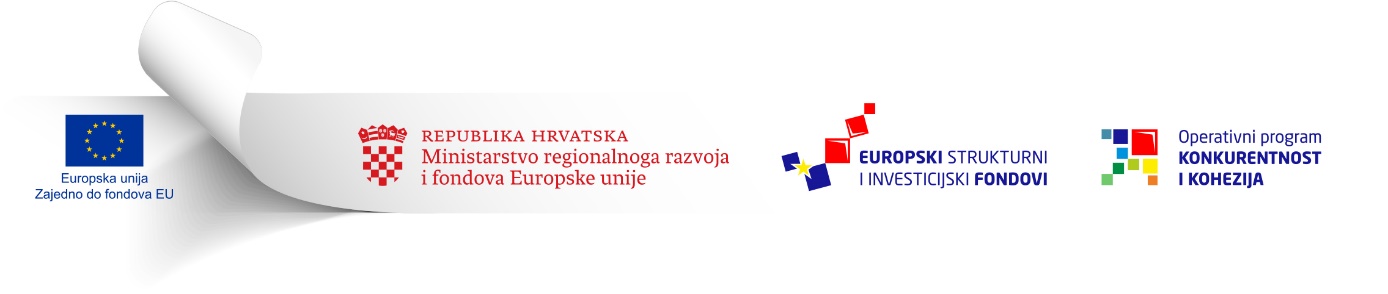 UPUTE ZA PRIJAVITELJEPoziv na dostavu projektnih prijedlogaSustav start-up inkubatora na području Urbane aglomeracije Rijeka (referentni broj: <…>)otvoreni postupak u modalitetu privremenog PozivaOPĆE INFORMACIJEPutem ovog Poziva na dostavu projektnih prijedloga Sustav start-up inkubatora na području Urbane aglomeracije Rijeka (u daljnjem tekstu: Poziv) definiraju se ciljevi, uvjeti i postupci za dodjelu bespovratnih sredstava namijenjenih pripremi i provedbi projekata. Ove Upute za prijavitelje (u daljnjem tekstu: Upute) određuju pravila o načinu podnošenja projektnih prijedloga, navode kriterije prihvatljivosti i kriterije odabira projektnih prijedloga, kriterije prihvatljivosti prijavitelja i, ako je primjenjivo, partnera, aktivnosti i izdataka te pravila provedbe projekata kojima se dodjeljuju bespovratna sredstva u okviru ovog Poziva.Strateški i zakonodavni okvirOkvir za korištenje instrumenata kohezijske politike Europske unije (u daljnjem tekstu: EU) u Republici Hrvatskoj (u daljnjem tekstu: RH) u razdoblju 2014.-2020. definiran je Sporazumom o partnerstvu između RH i Europske komisije za korištenje strukturnih i investicijskih fondova EU-a za ulaganje rast i radna mjesta u razdoblju 2014.-2020. (u daljnjem tekstu: Sporazum o partnerstvu). Sporazum o partnerstvu opisuje način na koji će RH pristupiti ispunjavanju zajedničkih ciljeva strategije Europa 2020, kao i nacionalnih ciljeva, uz pomoć sredstava iz proračuna EU-a koja su joj dodijeljena kroz višegodišnji financijski okvir za razdoblje 2014.-2020.Opći cilj Sporazuma o partnerstvu jest pružiti potporu u približavanju RH ostalim državama EU, odnosno regijama, ubrzavanjem gospodarskog rasta i poticanjem zapošljavanja. Sporazum o partnerstvu definira Tematski cilj  Jačanje konkurentnosti malog i srednjeg poduzetništva, kao jedan od izabranih ciljeva u koji se usmjeravaju sredstva unutar Operativnog programa „Konkurentnost i kohezija 2014.-2020.“ (u daljnjem tekstu: OPKK) 1, koji je izravno obuhvaćen provedbom ovog Poziva. OPKK se sufinancira iz europskih strukturnih i investicijskih fondova (ESIF) a njegova strategija temelji se na koncentraciji ulaganja u devet Tematskih ciljeva zajedničkog Strateškog okvira i njihovim specifičnim prioritetima ulaganja, s daljnjim fokusom na specifične ciljeve (u daljnjem tekstu: SC), koje je potrebno ostvariti. OPKK je usmjeren ka poboljšanju konkurentnosti u RH, na nacionalnoj i na regionalnoj razini. 1 https://strukturnifondovi.hr/wp-content/uploads/2017/05/OPKK-2014.-2020.-tehničke-izmjene.pdfOvaj Poziv pokrenut je u okviru Prioritetne osi (u daljnjem tekstu: PO) 3 Poslovna konkurentnost, SC 3a2 Omogućavanje povoljnog okruženja za razvoj poduzetništva OPKK-a, financiranog sredstvima ESI fondova.Poziv je na razini EU usklađen sa Strategijom Europa 2020. – „Europska strategija za pametan, održiv i uključiv rast“, Zakonom o malom gospodarstvu Europske unije. - „Small Business Act for Europe“ (2008.), Akcijskim planom za razvoj poduzetništva 2020. ‒ „Ponovno buđenje poduzetničkog duha u Europi“ te Teritorijalnom agendom EU 2020.Na nacionalnoj razini Poziv je usklađen s Operativnim programom „Konkurentnost i kohezija“ 2014.-2020., te Strategijom razvoja poduzetništva u Republici Hrvatskoj 2013.-2020. (NN 136/2013) koja ima za cilj ojačati konkurentnost MSP-a promocijom poduzetništva i poboljšanjem poduzetničkih vještina. Na lokalnoj razini Poziv je usklađen sa Strategijom Urbane aglomeracije Rijeka 2016.-2020. (Službeno glasilo Grada Rijeke  godina IV-broj 3) koja u sklopu strateškog cilja 2. Stvaranje uvjeta za razvoj zelenog gospodarstva ima za prioritet (2.1) Razvoj napredne poduzetničke infrastrukture i novih tehnologija s posebnim naglaskom na zelene tehnologije, te posebno mjeru 2.1.1.  Napredna poduzetnička infrastruktura u funkciji stvaranja novih poduzetnika.Provedba ovog Poziva utvrđena je zakonodavnim okvirom na razini RH i EU. Zakonodavstvo Europske unijeUgovor o Europskoj uniji i Ugovor o funkcioniranju Europske unije (pročišćene verzije, 2016/C 202/01, od 7. lipnja 2016. godine)Uredba (EU) br. 1300/2013 Europskog parlamenta i Vijeća od 17. prosinca 2013. o Kohezijskom fondu i stavljanju izvan snage Uredbe Vijeća (EZ) br. 1084/2006 (Uredba o KF-u);Uredba (EU) br. 1301/2013 Europskog parlamenta i Vijeća od 17. prosinca 2013. o Europskom fondu za regionalni razvoj i o posebnim odredbama o cilju „Ulaganje za rast i radna mjesta” te stavljanju izvan snage Uredbe (EZ) br. 1080/2006 (Uredba o EFRR-u);Uredba (EU) br. 1303/2013 Europskog parlamenta i Vijeća od 17. prosinca 2013. godine o utvrđivanju zajedničkih odredbi o Europskom fondu za regionalni razvoj, Europskom socijalnom fondu, Kohezijskom fondu, Europskom poljoprivrednom fondu za ruralni razvoj i Europskom fondu za pomorstvo i ribarstvo i o utvrđivanju općih odredbi o Europskom fondu za regionalni razvoj, Europskom socijalnom fondu, Kohezijskom fondu i Europskom fondu za pomorstvo i ribarstvo te o stavljanju izvan snage Uredbe Vijeća (EZ) br. 1083/2006 (u daljnjem tekstu: Uredba (EU) br. 1303/2013)Uredba Komisije (EU) br. 651/2014 od 17. lipnja 2014. godine o ocjenjivanju određenih kategorija potpora spojivima s unutarnjim tržištem u primjeni članaka 107. i 108. Ugovora o funkcioniranju EU i Uredba Komisije (EU) 2017/1084 od 14. lipnja 2017. o izmjeni Uredbe (EU) br. 651/2014 u vezi s potporama za infrastrukture luka i zračnih luka, pragova za prijavu potpora za kulturu i očuvanje baštine i za potpore za sportsku i višenamjensku rekreativnu infrastrukturu te regionalnih operativnih programa potpora za najudaljenije regije i o izmjeni Uredbe (EU) br. 702/2014 u vezi s izračunavanjem prihvatljivih troškova (SL L 156, 20.6.2017.) - u daljnjem tekstu: Uredba  (EU) br. 651/2014;Uredba Komisije (EU) br. 1407/2013 o primjeni članka 107. i 108. Ugovora o funkcioniranju Europske unije na de minimis potpore (OJ L 352/2013 - u daljnjem tekstu: Uredba de minimis)Preporuka Komisije (EU) br. 2003/361/EC od 6. svibnja 2003. godine vezano za definiciju mikro, malih i srednjih poduzeća;Uredba Komisije (EU) br. 651/2014 оd 17. lipnja 2014. godine o ocjenjivanju određenih kategorija potpora spojivima s unutarnjim tržištem u primjeni članaka 107. i 108. Ugovora (Uredba (EU) br. 651/2014). Uredba (EU, EURATOM) br. 966/2012 Europskog parlamenta i Vijeća od 25. listopada 2012. o financijskim pravilima primjenjivima na opći proračun Unije, stavljanju izvan snage Uredbe Vijeća (EC, Euratom) br. 1605/2002 (SL L 298/1, 26.10.2012.) (Financijska uredba);Direktiva 2014/24/EU Europskog parlamenta i Vijeća u pogledu javne nabave i stavljanja izvan snage Direktive 2004/18/EZ (Direktiva 2014/24/EU);Smjernice za države članice o integriranom održivom urbanom razvoju (članak 7. Uredbe o EFRR-u)Komunikacija Europske komisije (COM (2008) 394 završna verzija) – „Počnimo od najmanjih” – „Zakon o malom poduzetništvu” za EuropuAkti i propisi doneseni na temelju navedenog zakonodavstva:
https://eurlex.europa.eu/summary/chapter/enterprise.html?root_default=SUM_1_CODED=19Nacionalno zakonodavstvoUgovor o pristupanju Republike Hrvatske Europskoj uniji (NN-Međunarodni ugovori br. 2/12);Zakon o uspostavi institucionalnog okvira za provedbu europskih strukturnih i investicijskih fondova u Republici Hrvatskoj u financijskom razdoblju 2014.-2020. (NN 92/14);Uredba o tijelima u sustavima upravljanja i kontrole korištenja Europskog socijalnog fonda, Europskog fonda za regionalni razvoj i Kohezijskog fonda, uvezi s ciljem" Ulaganje za rast i radna mjesta“ (NN 107/14, 23/15, 129/15, 15/17, 18/17 - ispravak);Zakon o javnoj nabavi (NN 120/16);Zakon o državnim potporama (NN 47/14 i 69/17); Zakon o profesionalnoj rehabilitaciji i zapošljavanju osoba s invaliditetom (NN 157/13, 152/14);Zakon o ravnopravnosti spolova (NN 82/08);Zakon o suzbijanju diskriminacije (NN 85/08, 112/12);Pravilnik o prihvatljivosti izdataka (NN 143/14);Pravilnik o osiguranju pristupačnosti građevina osobama s invaliditetom i smanjene pokretljivosti  (NN 78/13);Zakon o financijskom poslovanju i predstečajnoj nagodbi (NN 108/12, 144/12, 81/13, 112/13, 71/15, 78/15); Stečajni zakon (NN 71/15);Zakon o poticanju razvoja malog gospodarstva (NN 29/02, 63/07, 53/12, 56/13, 121/16);Zakon o trgovačkim društvima (NN 111/93, 34/99, 118/03, 146/08, 137/09, 152/11, 111/12, 144/12, 68/13, 110/15);Zakon o lokalnoj i područnoj (regionalnoj) samoupravi (NN 33/01, 60/01, 129/05, 109/07, 125/08, 36/09, 36/09, 150/11, 144/12, 19/13, 37/15);Zakon o unapređenju poduzetničke infrastrukture (NN 93/13, 114/13, 41/14, 57/18);Zakon o prostornom uređenju (NN 153/13,65/17);Zakon o gradnji (NN 153/13,20/17);Pravilnik o jednostavnim i drugim građevinama i radovima (NN 79/14, 41/15 i 75/15);Pravilnik o obveznom sadržaju i opremanju projekata građevina, (NN 64/14, 41/15,  105/15, 61/16, 20/17);Pravilnik o održavanju građevina (NN 122/14);Pravilnik o načinu provedbe stručnog nadzora građenja (NN 111/14, 107/15, 20/17);Program dodjele državnih potpora za omogućavanje povoljnog okruženja za razvoj poduzetništva u ITU područjima (u daljnjem tekstu: Program potpora);Zakon o regionalnom razvoju Republike Hrvatske (NN 147/14, 123/17);Uredba o indeksu razvijenosti (NN 131/17);Odluka o razvrstavanju jedinica lokalne i područne (regionalne) samouprave prema stupnju razvijenosti (NN 132/17).Odgovornosti za upravljanje Ministarstvo regionalnoga razvoja i fondova Europske unije je Upravljačko tijelo (u daljnjem tekstu: UT) odgovorno za upravljanje i provedbu OPKK-a. Posredničko tijelo integriranih teritorijalnih ulaganja (u daljnjem tekstu: ITU PT) za ovaj Poziv je grad središte Urbane aglomeracije Rijeka.Posredničko tijelo razine 2 (u daljnjem tekstu: PT2) za ovaj Poziv je Središnja agencija za financiranje i ugovaranje programa i projekata Europske unije (u daljnjem tekstu: SAFU).Sva tijela u sustavu obavljaju svoje djelatnosti i odgovorne su za procedure kako je definirano ranije navedenim zakonodavnim okvirom te odredbama ovog Poziva. Predmet, svrha i pokazatelji PozivaPredmet Poziva: Ovim Pozivom definiraju se ciljevi, uvjeti i postupak dodjele bespovratnih sredstava za podršku razvoju sustava start-up inkubatora na području Urbane aglomeracije Rijeka. Određuju se pravila o načinu podnošenja projektnih prijedloga, navode kriteriji prihvatljivosti i kriteriji odabira projektnog prijedloga, kriteriji prihvatljivosti prijavitelja, aktivnosti i izdataka. Unaprjeđenjem poslovnih pomoćnih usluga i infrastrukture za osnivanje, razvoj i širenje poslovanja omogućit će MSP-ima lakši pristup informacijama, znanju o mogućnostima razvoja i visokokvalitetnim poslovnim uslugama i infrastrukturi koju nude poduzetničke potporne institucije (u daljnjem tekstu: PPI) kao pružatelji poslovnih usluga. Korištenje usluga PPI-jeva i dostupne infrastrukture omogućit će osnivanje novih poduzeća, a već postojećim malim i srednjim poduzetnicima (u daljnjem tekstu: MSP) će omogućiti unaprjeđenje znanja i kompetencija te će pridonijeti učvršćivanju položaja MSP-a na tržištu.Svrha (cilj) Poziva: Cilj poziva je omogućavanje povoljnog okruženja za razvoj poduzetništva, pogotovo u zelenim tehnologijama, na području Urbane aglomeracije Rijeka. Glavne aktivnosti kojima će se to postići su izgradnja poduzetničke infrastrukture s opremanjem iste, uz pružanje usluga podrške razvoja poslovanja poduzetnika početnika.U okviru ovog Poziva potpora će se dodijeliti projektima za financiranje sljedećih aktivnosti:Ulaganja za poboljšanje (obnovu) postojeće poslovne infrastrukture, uključujući i opremanje, u svrhu pružanja poslovnih usluga poduzetnicima;Ulaganja za stvaranje nove poslovne infrastrukture, uključujući i izgradnju i opremanje u svrhu pružanja poslovnih usluga poduzetnicima;Pružanje usluga za MSP-e od strane PPI-a;Organiziranje programa mentorstva za MSP-e;Podrška za pred-inkubacijske usluge pružena od strane PPI-a s prikladnom infrastrukturom i uslugama za potragu i odabir inovativnih ideja;Podrška osnivanju start-upa;Promocija savjetodavnih usluga prema poduzetnicima.Za uspješnu primjenu i praćenje postignuća, prijavitelj na razini projektnog prijedloga treba opisati doprinos svim pokazateljima definiranima u Pozivu, trima pokazateljima neposrednih rezultata specifičnih za OPKK te pokazatelju Strategije razvoja urbane aglomeracije Rijeka (u daljnjem tekstu: SRUP Rijeka) specifičnom za predmetni Poziv. Njihove konkretne vrijednosti potrebno je navesti u Prijavnom obrascu gdje je primjenjivo te u ostaloj, za to predviđenoj dokumentaciji Poziva. Pokazatelje je potrebno realno kvantificirati, odnosno potrebno je utvrditi ciljne vrijednosti koja će se postići projektom. Prijavitelj u svom projektnom prijedlogu mora prikazati doprinos ostvarenju pokazatelja OPKK i to kroz doprinos sljedećim pokazateljima koje projekt treba ostvariti najkasnije do isteka razdoblja provedbe projekta.Ostvarenje pokazatelja neposrednih rezultata na razini projekta pratiti će PT2 i UT.U slučaju da korisnik ne ostvari planiranu razinu pokazatelja navedenih u prijavi projektnog prijedloga, nadležno tijelo ima pravo od korisnika zatražiti izvršenje povrata dijela isplaćenih sredstava razmjerno neostvarenom udjelu pokazatelja, sukladno točki 5. i 6. Priloga III. Pravilima o financijskim korekcijama (Prilog 5. ovih Uputa).  Financijska alokacija, iznosi i intenziteti bespovratnih sredstavaBespovratna sredstva dodjeljivat će se putem otvorenog postupka dodjele bespovratnih sredstava u modalitetu privremenog poziva.Ukupan raspoloživ iznos bespovratnih sredstava za dodjelu u okviru ovog Poziva je 39.829.087,67 HRK. UT zadržava pravo ne dodijeliti sva raspoloživa sredstva u okviru ovog Poziva.Najniža odnosno najviša dopuštena ukupna vrijednost prihvatljivih troškova pojedinačnog projektnog prijedloga koji može biti dostavljen u sklopu ovog Poziva je kako slijedi:najniži iznos 500.000,00 HRKnajviši iznos 33.500.000,00 HRK.Najviši mogući udio bespovratnih sredstava je 85% od ukupnog iznosa prihvatljivih troškova pojedinačnih projektnih prijedloga i to za aktivnosti čije se sufinanciranje bespovratnim sredstvima ne smatra državnom potporom. Ukupan iznos traženih bespovratnih sredstava za sve projektne prijedloge koji mogu biti dostavljeni u sklopu ovog poziva ne smije prijeći propisani najveći dopušteni iznos bespovratnih sredstava za financiranje prihvatljivih izdataka koja se mogu dodijeliti temeljem Poziva odnosno Programa potpora i/ili ako je primjenjivo Uredbe de minimis.Ukoliko će inkubator ostvarivati neto prihod (ovo se odnosi samo na učinke od investicijskih ulaganja iz projekta) takav neto prihod se za promatrano razdoblje (najmanje 10 ili 15 godina) mora svesti na sadašnju vrijednost i oduzeti od diskontiranih troškova ulaganja što predstavlja prihvatljive troškove (financijski jaz) koji ujedno predstavljaju maksimalni iznos potpore iz EU fondova. U svrhu izračuna financijskog jaza, prijavitelje se upućuje na primjenu Obrasca 10. Tablica za izračun financijskog jaza (xls format). Financijska diskontna stopa iznosi 4%.Prijavitelj se obvezuje iz vlastitih sredstva ili vanjskim financiranjem (svime što ne predstavlja sredstva iz bilo kojeg javnog izvora, uključujući iz Europske unije, odnosno europskih strukturnih i investicijskih fondova) osigurati:sredstva za financiranje razlike između iznosa ukupnih prihvatljivih izdataka projektnog prijedloga te iznosa bespovratnih sredstava iz EFRR dodijeljenih za financiranje prihvatljivih izdataka u sklopu ovog Poziva,  sredstva za financiranje ukupnih neprihvatljivih troškova unutar projektnog prijedloga.U sklopu ovog Poziva korisnik ima pravo zatražiti predujam. Ukupni iznos predujma ne može biti viši od 40% ukupne vrijednosti dodijeljenih bespovratnih sredstava.Korisnik može potraživati troškove po metodi nadoknade, metodi plaćanja ili kombinacijom navedenih metoda sukladno odredbama Općih uvjeta (Prilog 1.)UT zadržava pravo ne dodijeliti sva raspoloživa sredstva u okviru ovog Poziva.Razdoblje provedbe projektaRazdoblje provedbe projekta započinje početkom obavljanja aktivnosti projekta te istječe završetkom obavljanja predmetnih aktivnosti. Razdoblje provedbe projekta bit će jasno definirano u Ugovoru o dodjeli bespovratnih sredstava (Prilog 2 ovog Poziva; u daljnjem tekstu: Ugovor).Početak obavljanja aktivnosti projekta ne smije započeti prije predaje projektnog prijedloga u okviru Poziva, ni završiti prije potpisivanja Ugovora.Početkom obavljanja aktivnosti projekta smatra se zakonski obvezujuća obveza za naručivanje radova, dobara ili usluga ili bilo koja druga obveza koja ulaganje čini neopozivim (npr. potpis ugovora, izdavanje narudžbenice i sl.), ovisno o tome što nastupi prije.Trajanje projekta ne može biti duže od 36 mjeseci od dana sklapanja Ugovora.Razdoblje provedbe pojedinačnih projekata unutar Poziva bit će jasno definirano u Ugovoru.Trošak mora nastati u razdoblju provedbe da bi bio prihvatljiv za financiranje sukladno Ugovoru.Razdoblje prihvatljivosti izdatakaRazdoblje prihvatljivosti izdataka je razdoblje unutar kojeg mora nastati izdatak da bi bio prihvatljiv za financiranje, a koje se određuje Ugovorom. Razdoblje prihvatljivosti izdataka uključuje razdoblje provedbe projekta te završava 30 dana nakon završetka razdoblja provedbe projekta.Razdoblje financiranja Razdoblje financiranja je razdoblje unutar kojeg se mogu izvršavati financijske transakcije vezane uz izvršenje Ugovora. Razdoblje financiranja projekta započinje stupanjem Ugovora na snagu i traje najdulje 18 mjeseci od datuma završetka razdoblja provedbe projekta. Obveze koje se odnose na državne potpore / Vrste, iznos i intenzitet potporeMoguće državne potpore po ovom Pozivu ocjenjivat će se na dva načina i to s obzirom na to je li prijavitelj, ujedno i vlasnik inkubatora, jedinica lokalne samouprave (u daljnjem tekstu: JLS) ili je prijavitelj, ujedno i vlasnik, PPI.U slučaju da je prijavitelj PPI, a vlasnik inkubatora je JLS, tada PPI treba s JLS-om sklopiti sporazum o korištenju inkubatora, a sva eventualna dobit ostvarena iz korištenja inkubatora mora se doznačiti JLS-u. 1.8.1. JLS – prijavitelj i vlasnik inkubatora  Prilikom konkretne ocjene radi li se o postojanju državne potpore ili ne, prilikom izgradnje/rekonstrukcije zgrade u kojoj će biti smješten inkubator, a kasnije i prilikom njenog operativnog iskorištavanja, s obzirom na to da se radi o državnom tijelu, potrebno je to sagledati na četiri razine, i to: (i) prijavitelja/uspješnog korisnika sredstava iz EU fondova odnosno njenog vlasnika, (ii) izvođača radova, (iii) operatora infrastrukture i (iv) krajnjih korisnika inkubatora.Navedeno se prvenstveno odnosi na aktivnosti koje se odnose na ulaganja u materijalnu i nematerijalnu imovinu koja imaju za cilj izgradnju/rekonstrukciju i opremanje nove poduzetničko poslovne infrastrukture, u svrhu pružanja novih i/ili kvalitetnijih usluga poduzetnicima. Ukoliko se kao partneri JLS-u prijave PPI-i ili operatori infrastrukture na njih će se primjenjivati Program potpora s obzirom na to da se radi o poduzetnicima koji u cijelosti ili jednim svojim dijelom obavljaju gospodarsku djelatnost.Vlasnik inkubatora Korisnik sredstava iz EU fondova u sklopu ovog Poziva i ujedno vlasnik zgrade može biti JLS  koja je dijelom UP Rijeka2. S obzirom na to da se ovdje radi o javnom državnom tijelu, obično ne proizlazi da će takvo javno tijelo imati neke komercijalne koristi od zgrade, jer će sve eventualne koristi biti prenesene na krajnje korisnike. Iz toga proizlazi da se na ovoj razini neće javiti postojanje državne potpore iz članka 107(1) UFEU.Prilikom izrade studije izvodljivosti sva ulaganja u materijalnu i nematerijalnu imovinu koja imaju za cilj izgradnju/rekonstrukciju i opremanje nove poduzetničko poslovne infrastrukture, u svrhu pružanja novih i/ili kvalitetnijih usluga poduzetnicima, moraju biti iskazana kako u apsolutnom iznosu, tako i po m2 površine inkubatora.Prilikom odabira operatora infrastrukture (upravitelj), ukoliko se radi o trećim osobama, bit će ponuđeno putem otvorenog, transparentnog i nediskriminirajućeg javnog natječaja u najam/koncesiju onom najmoprimcu/koncesionaru koji ponudi najvišu/najbolju cijenu što se može smatrati da je najam dan po tržišnim uvjetima. 2 Sukladno Odluci o ustrojavanju Urbane aglomeracije Rijeka od 21. rujna 2015. godine, urbano područje Rijeka čine: Grad Rijeka, Grad Kastav, Grad Kraljevica i Grad Opatija te Općina Čavle, Općina Klana, Općina Kostrena, Općina Lovran, Općina Mošćenička Draga i Općina Viškovo.Ukoliko će operator infrastrukture biti društvo ili ustanova koja je u većinskom vlasništvu javnog tijela, ne mora se provesti natječaj, ali poslovanje operatora mora biti transparentno i pod stalnom kontrolom javnog tijela isto kao da se radi o dijelu tog javnog tijela (unutarnji operator). U oba slučaja isključuje se postojanje potpore kod najmodavca i kod najmoprimca/ koncesionara.Izvođač radovaU odnosu na izvođače radova, uključeni su i dobavljači opreme, i okviru ovog Poziva, predviđena je u potpunosti provedba postupka javne nabave sukladno Zakonu o javnoj nabavi. Javni natječaj za izvođače radova treba biti proveden na transparentan način, otvoren za sve ponuditelje, a za izvođača radova treba biti izabran onaj poduzetnik koji za izgradnju projekta ponudio najnižu cijenu.  S obzirom da se radi o provedbi postupaka javne nabave putem javnog natječaja koji će biti otvoren svima i na kojemu se prihvaća najbolja ili jedina ponuda,  za odabir izvođača radova ili isporuke opreme, smatra se da se sve odvija po tržišnoj cijeni, tj. po tržišnim uvjetima odnosno da pri financiranju izvođenja radova ili isporuke opreme za realizaciju rekonstrukcije/izgradnje inkubatora nema državne potpore iz članka 107(1) UFEU.Upravitelj inkubatora/Operator infrastruktureKada je upravitelj inkubatora izabran na način opisan pod točkom „Vlasnik inkubatora“, smatra se da iznos najma/koncesije predstavlja tržišnu cijenu te da na nivou „Upravitelja inkubatora“ nema državne potpore iz članka 107(1) UFEU.Za upravitelja inkubatora nisu predviđene državne potpore, no ukoliko ih bude dodijelit će se sukladno Programu potpora, a ako to neće biti moguće potpora će se dodijeliti sukladno Uredbi o de minimis potporama. Upravitelj inkubatora dužan je navesti i vrijednosno iskazati koje će sve stručne i savjetodavne pomoći obavljati za korisnike inkubatora (podrška u uspostavi start-up poduzeća, edukacije, radionice, izrada poslovnih planova, knjigovodstveni poslovi, analiza tržišta, izrada studija izvodljivosti, istraživačke aktivnosti i izrada rješenja prototipova, objedinjena nabava materijala, i sl.).Aktivnosti koje će obavljati upravitelj inkubatora smatraju se gospodarskom djelatnošću i moraju se zasebno knjigovodstveno voditi od ostalih gospodarskih i negospodarskih aktivnosti. Navedeno treba biti dokazivo u aktima društva.Ako u obavljanju svoje djelatnosti upravitelj inkubatora, ostvari dobit, ta se dobit upotrebljava isključivo za obavljanje i razvoj djelatnosti inkubatora.Nadzor nad zakonitošću rada upravitelja inkubatora obavlja nadležno javno tijelo. Krajnji korisniciKao krajnji korisnici inkubatora mogu biti MSP koji će biti izabrani putem javnog natječaja. U pravilu ako krajnji korisnici koji koriste usluge inkubatora budu plaćali iznos najma po tržišnoj cijeni, na ovoj razini smatra se da nema državne potpore iz članka 107(1) UFEU. Prilikom izračuna tržišne cijene najma potrebno je uzeti u obzir sva investicijska ulaganja i s njima povezana ostala materijalna i nematerijalna ulaganja kao i sve usluge koje će upravitelj pružati krajnjim korisnicima.Ukoliko će krajnji korisnici plaćati manji iznos najma od njegove tržišne vrijednosti razlika može biti samo u okviru de minimis potpore. Upravitelj infrastrukture je dužan obračunavati iznos de minimis potpore i o tome obavještavati vlasnika inkubatora (JLS).PPI – prijavitelj PPI je prihvatljiv prijavitelj kako to proizlazi sukladno definiciji iz članka 4., stavka 1., točke 6. Programa potpora, može biti u javnom ili privatnom vlasništvu i treba imati poslovnu jedinicu ili podružnicu u ITU području u trenutku plaćanja potpore. Prihvatljivi PPI u privatnom vlasništvu su oni koji se, u skladu s člankom 4., stavkom 1., točkom 10. Programa potpora, definiraju kao mali ili srednji poduzetnici. PPI u javnom vlasništvu mogu biti definirani i kao veliki poduzetnici, sukladno članku 4., stavku 1., točki 11. Programa potpora.Kada je prijavitelj i korisnik sredstava PPI, kao i njihovi partneri (PPI, JLS i operator infrastrukture) sredstva će se dodjeljivati  temeljem Programa potpora za sljedeće kategorije državnih potpora:potpore za ulaganje u lokalne infrastrukture;potpore za savjetodavne usluge u korist malih i srednjih poduzeća (u daljem tekstu: MSP);potpore za usavršavanje.Potpore pod b) i c) dodjeljivat će se krajnjim korisnicima inkubatora samo u   slučaju ako takve usluge nisu uračunate u cijenu usluge upravitelja inkubatora.Osnovne vrste aktivnosti po kategorijama ulaganja, a koje se odnose na državne potpore, prikazane su u sljedećoj tablici:Potpore male vrijednosti (de minimis potpore)Ukoliko je Prijavitelj/korisnik sredstava i ujedno vlasnik predmetne infrastrukture JLS, ali nisu ispoštovani uvjeti iz točke 1.8.1. ovih Uputa, postoji mogućnost postojanja državne potpore u smislu članka 107. stavka 1. UFEU.U tom slučaju nadležna JLS može dodijeliti de minimis potpore, temeljem ovog Poziva, sukladno Uredbi Komisije (EU) br. 1407/2013 o primjeni članaka 107.i 108. Ugovora o funkcioniranju Europske unije na de minimis potpore (SL EU L 352/2013; dalje Uredba de minimis), samo u slučaju ako je potpora opravdana i ako se ne može podvesti pod kategorije potpora navedenim u točki 1.8.2 ovih Uputa. Nadležna JLS je, prije eventualne dodjele de minimis potpore, dužna donijeti Program/Odluku o dodjeli de minimis potpore nastavno na ulaganja iz ovog Poziva u skladu s ovom točkom Uputa.  Zbrajanje potpora 	U obzir se uzima ukupni iznos državnih potpora za djelatnost, projekt ili poduzetnika kojima je dodijeljena potpora pod uvjetom da ukupan iznos javnog financiranja dodijeljen u odnosu na iste prihvatljive troškove ne premašuje najpovoljniju stopu financiranja utvrđenu u primjenjivim propisima zakonodavstva Unije. 	Državne potpore dodijeljene temeljem ovog Poziva mogu se zbrajati s drugim potporama pod uvjetom da se te potpore odnose na različite prihvatljive troškove koje je moguće utvrditi.	Državne potpore dodijeljene temeljem ovog Poziva mogu se za iste prihvatljive troškove zbrajati s drugim državnim potporama, bilo da se one djelomično ili potpuno preklapaju, ali samo do maksimalnog intenziteta, odnosno iznosa izračunatog u ovom Poglavlju.	Državne potpore koje se dodjeljuju temeljem ovog Poziva ne zbrajaju se s potporama de minimis u odnosu na iste prihvatljive troškove ako bi njihovo zbrajanje dovelo toga da određeni intenzitet potpore premaši intenzitete potpore utvrđene u ovom Poglavlju.	Prilikom utvrđivanja poštuju li se navedene odredbe uzimat će se u obzir svi iznosi potpora koje su određenom poduzetniku, projektu ili aktivnosti dodijeljene iz državnih/javnih izvora neovisno o tome radi li se o sredstvima iz ITU mehanizma ili drugih davatelja potpora na razini državne uprave ili sredstvima dodijeljenima od strane jedinica lokalne i područne (regionalne) samouprave.U svrhu utvrđivanja maksimalnog iznosa potpore kojeg korisnik može ostvariti dostavit će se Izjava o dodijeljenim državnim potporama (Obrazac 5.).PRAVILA POZIVA2.1. Prihvatljivost prijaviteljaPrihvatljivi prijavitelji u smislu ovog Poziva su:Jedinice lokalne samouprave (JLS) na području Urbane aglomeracije Rijeka ili Poduzetničke potporne institucije (PPI) u javnom ili privatnom vlasništvu sukladno definiciji u članku 4., stavku 1, točki 6. Programa potpora 3 ,odnosno sukladno definiciji u članku 4. Zakona o unapređenju poduzetničke infrastrukture (NN 93/13, 114/13, 41/14 i 57/18), osim centara kompetencija. Prihvatljivi PPI su: razvojne agencije, poduzetnički centri, poslovni inkubatori, poduzetnički akceleratori, poslovni parkovi i znanstveno-tehnološki parkovi. prihvatljivi PPI u privatnom vlasništvu koji su mikro, mala ili srednja poduzeća (bez obzira na njihov pravni oblik) sukladno definiciji malih i srednjih poduzeća na način utvrđen u Prilogu I. Definicija malih i srednjih poduzeća Uredbe 651/2014. PPI u javnom vlasništvu, kao i JLS, mogu biti definirani i kao veliki poduzetnici sukladno Prilogu I Uredbe 651/2014. ukoliko je prijavitelj PPI, isti prethodno predaji projektnog prijedloga mora biti upisan u Jedinstveni registar poduzetničke infrastrukture (u daljnjem tekstu: JRPI). Prijavitelj mora dokazati:da ima, ili će u trenutku plaćanja potpore imati, sjedište ili otvorenu podružnicu na prihvatljivom području, odnosno području koje obuhvaća Urbana aglomeracija Rijeka;u trenutku prijave nije niti u jednoj situaciji isključenja, koje su definirane u točki 2.3 ovih Uputa;da je upisan u Jedinstveni registar poduzetničke infrastrukture (u daljnjem tekstu: JRPI4), ukoliko se radi o PPI-u;da ispunjava kriterije za definiranje mikro, malog ili srednjeg poduzeća, ukoliko se radi o PPI-u koji je u privatnom vlasništvu.Prihvatljivost prijavitelja provjeravat će se sukladno relevantnim dokumentima navedenima u točki 3.1 ovih Uputa. 2.2. Prihvatljivost partnera i formiranje partnerstvaPrijavitelj se na Poziv može prijaviti samostalno ili zajedno s partnerom/ima. Prihvatljivi partneri u smislu ovog Poziva su:Jedinice lokalne samouprave (JLS);Poduzetničke potporne institucije (PPI), prema kriterijima za prijavitelje navedenima u točki 2.1. ovih Uputa;Operater infrastrukture ukoliko su mu koncesije ili druga odobrenja za vođenje infrastrukture dodijeljena na transparentnoj i nediskriminirajućoj osnovi uzimajući u obzir važeće propise o javnoj nabavi;Partner/i također moraju ispunjavati sve kriterije prihvatljivosti uključujući i kriterij prihvatljivosti prijavitelja naveden u točki 2.1. ovih Uputa (osim što Operater infrastrukture ne treba ispuniti kriterij da ima sjedište ili otvorenu podružnicu na prihvatljivom području).3https://razvoj.gov.hr/UserDocsImages/O%20ministarstvu/Pristup%20informacijama/Javni%20pozivi%20i%20natječaji/Program%20dodjele%20državnih%20potpora%20za%20omogućavanje%20povoljnog%20okruženja%20za%20razvoj%20poduzetništva%20u%20ITU%20područjima_14_6_2018.pdf4 Registar poduzetničko potpornih institucija javno je dostupan na sljedećoj poveznici: http://reg.mingo.hr/pi/public/#Partnerstvo se dokazuje Sporazumom o partnerstvu prijavitelja (potencijalnog korisnika) i partnera koji se dostavlja prije potpisa Ugovora. Sporazum o partnerstvu mora biti usklađen s Prilogom 7 – Popis minimalnog sadržaja Sporazuma o partnerstvu.Partner mora doprinositi izradi, provedbi kao i osiguranju održivosti projekta, a troškovi koji slijedom toga nastanu, prihvatljivi su na jednak način kao i troškovi prijavitelja.Sredstva dodijeljena Ugovorom o dodijeli bespovratnih sredstava (u daljnjem tekstu: Ugovor) isplaćivat će se na račun prijavitelja koji će biti odgovoran za isplatu potrebnih sredstava partneru/partnerima.Prijavitelj je odgovoran za podnošenje projektnog prijedloga, potpunost, valjanost i istinitost projektnog prijedloga, dokumentacije i svih pratećih dokumenata, upravljanje i provedbu odobrenih projektnih aktivnosti, svu potrebnu koordinaciju vezanu uz projekt, kao i za upravljanje proračunom projekta. U slučaju odabira projekta, UT će kontaktirati s prijaviteljem.Prijavitelj i svi partneri moraju biti u mogućnosti dokazati svoj pravni status. 2.3. Kriteriji za isključenje Kriteriji za isključenje prijavitelja i, ako je primjenjivo, partneraU okviru ovog Poziva, potpora se ne može dodijeliti:prijavitelju/partneru koji je u teškoćama kako je definirano u članku 2., točke 18. Uredbe (EU) br. 651/2014, dokazuje se Izjavom prijavitelja/partnera (Obrazac 3) te GFI ili DOH-om i Bon Plus-om;prijavitelju/partneru od kojeg je, kako je navedeno u članku 1., točka 4.a) Uredbe (EU)  br. 651/2014, temeljem prethodne odluke Komisije kojom se potpora proglašava protuzakonitom i nespojivom s unutarnjim tržištem, zatražen povrat sredstava; dokazuje se Izjavom prijavitelja/partnera (Obrazac 3);prijavitelju/parteru protiv kojega je podnesen prijedlog za pokretanje predstečajnog ili stečajnog postupka; pokrenut prethodni postupak radi utvrđivanja uvjeta za otvaranje stečajnog postupka; otvoren predstečajni ili stečajni postupak, ispunjeni uvjeti za pokretanje ili je pokrenut postupak likvidacije (po službenoj dužnosti ili po prijedlogu); podnesen prijedlog za otvaranje postupka izvanredne uprave; kojim upravlja osoba postavljena od strane nadležnog suda ili je pokrenut postupak nadležnog suda za postavljanje osobe koja će njime upravljati; koji je u nagodbi s vjerovnicima ili je pokrenut postupak nagodbe s vjerovnicima; koji je obustavio poslovne djelatnosti, ili koji se nalazi u postupku koji su, prema propisima države njegova sjedišta ili nastana kojima se regulira pitanje insolvencijskog prava, slični svim prethodno navedenim postupcima; dokazuje se Izjavom prijavitelja i partnera o istinitosti podataka (Obrazac 3) te GFI ili DOH-om i Bon Plus-om;prijavitelju/partneru koji nema sjedište, odnosno poslovnu jedinicu, podružnicu ili nastan u RH do trenutka dodjele bespovratnih sredstava, dokazuje se  Izvodom iz sudskog ili drugog odgovarajućeg registra države sjedišta prijavitelja ili važećim jednakovrijednim dokumentom koji je izdalo nadležno tijelo u državi sjedišta  prijavitelja. ako je prijavitelj/partner ili osoba ovlaštena po zakonu za zastupanje prijavitelja/partnera (osobe koja je član upravnog, upravljačkog ili nadzornog tijela ili ima ovlasti zastupanja, donošenja odluka ili nadzora toga gospodarskog subjekta) pravomoćno osuđena za bilo koje od sljedećih kaznenih djela odnosno za odgovarajuća kaznena djela prema propisima države njihova sjedišta ili države čiji je državljanin osoba ovlaštena po zakonu za zastupanje prijavitelja/partnera:sudjelovanje u zločinačkoj organizaciji, na temelju članka 328. (zločinačko udruženje) i članka 329. (počinjenje kaznenog djela u sastavu zločinačkog udruženja) iz Kaznenog zakona (Narodne novine, broj 125/11, 144/12, 56/15, 61/15), članka 333. (udruživanje za počinjenje kaznenih djela), iz Kaznenog zakona (Narodne novine, broj 125/11, 144/12, 56/15, 61/15 i 101/17);korupciju, na temelju članka 252. (primanje mita u gospodarskom poslovanju), članka 253. (davanje mita u gospodarskom poslovanju), članka 254. (zlouporaba u postupku javne nabave), članka 291. (zlouporaba položaja i ovlasti), članka 292. (nezakonito pogodovanje), članka 293. (primanje mita), članka 294. (davanje mita), članka 295. (trgovanje utjecajem) i članka 296. (davanje mita za trgovanje utjecajem) Kaznenog zakona (Narodne novine, broj 125/2011, 144/2012, 56/2015, 61/2015) i članka 294.a (primanje mita u gospodarskom poslovanju), članka 294.b (davanje mita u gospodarskom poslovanju), članka 337. (zlouporaba položaja i ovlasti), članka 338. (zlouporaba obavljanja dužnosti državne vlasti), članka 343. (protuzakonito posredovanje), članka 347. (primanje mita) i članka 348. (davanje mita) iz Kaznenog zakona (Narodne novine, broj 125/11, 144/12, 56/15, 61/15 i 101/17);prijevaru, na temelju članka 236. (prijevara), članka 247. (prijevara u gospodarskom poslovanju), članka 256. (utaja poreza ili carine) i članka 258. (subvencijska prijevara) Kaznenog zakona (Narodne novine, broj 125/2011, 144/2012, 56/2015, 61/2015) i članka 224. (prijevara), članka 293. (prijevara u gospodarskom poslovanju) i članka 286. (utaja poreza i drugih davanja) iz Kaznenog zakona (Narodne novine, broj 110/97., 27/98., 50/00., 129/00., 51/01., 111/03., 190/03., 105/04., 84/05., 71/06., 110/07., 152/08., 57/11., 77/11. i 143/12);terorizam ili kaznena djela povezana s terorističkim aktivnostima, na temelju članka 97. (terorizam), članka 99. (javno poticanje na terorizam), članka 100. (novačenje za terorizam), članka 101. (obuka za terorizam) i članka 102. (terorističko udruženje) Kaznenog zakona (Narodne novine, broj 125/2011, 144/2012, 56/2015, 61/2015) i članka 169. (terorizam), članka 169.a (javno poticanje na terorizam) i članka 169.b (novačenje i obuka za terorizam) iz Kaznenog zakona (Narodne novine, broj 110/97., 27/98., 50/00., 129/00., 51/01., 111/03., 190/03., 105/04., 84/05., 71/06., 110/07., 152/08., 57/11., 77/11. i 143/12);pranje novca ili financiranje terorizma, na temelju članka 98. (financiranje terorizma) i članka 265. (pranje novca) Kaznenog zakona (Narodne novine, broj 125/2011, 144/2012, 56/2015, 61/2015) i članka 279. (pranje novca) iz Kaznenog zakona (Narodne novine, broj 110/97., 27/98., 50/00., 129/00., 51/01., 111/03., 190/03., 105/04., 84/05., 71/06., 110/07., 152/08., 57/11., 77/11. i 143/12.);dječji rad ili druge oblike trgovanja ljudima, na temelju članka 106. (trgovanje ljudima) Kaznenog zakona (Narodne novine, broj 125/2011, 144/2012, 56/2015, 61/2015) i  članka 175. (trgovanje ljudima i ropstvo) iz Kaznenog zakona (Narodne novine, broj 110/97., 27/98., 50/00., 129/00., 51/01., 111/03., 190/03., 105/04., 84/05., 71/06., 110/07., 152/08., 57/11., 77/11. i 143/12), ili je Korisnik ili osoba ovlaštena po zakonu za zastupanje Korisnika pravomoćno osuđena za počinjenje prekršaja koji se odnosi na zlorabu dužnosti i djelatnosti, prekršaja u obavljanju poslova i djelatnosti pravnih osoba te odgovornih osoba u pravnim osobama te prekršaja počinjenog u vezi s Korisnikovom djelatnošću;prijavitelj/partner kojem je utvrđeno teško5 kršenje Ugovora zbog neispunjavanja ugovornih obveza, a koji je bio potpisan u sklopu nekog drugog postupka dodjele bespovratnih sredstava i bio je (su)financiran sredstvima EU odnosno ESI fondova; dokazuje se Izjavom prijavitelja/partnera (Obrazac  3a i 3b);prijavitelju/partneru u slučaju da je prijavitelj ili partner ili osobe ovlaštene po zakonu za zastupanje proglašen krivim zbog teškog profesionalnog propusta;prijavitelj/partner koji je u sukobu interesa u predmetnom postupku dodjele bespovratnih sredstava; dokazuje se Izjavom prijavitelja/partnera (Obrazac  3a i 3b);prijavitelju/partneru koji nije izvršio zatraženi povrat ili su u postupku povrata sredstava prethodno dodijeljenih u drugom postupku dodjele bespovratnih sredstava iz bilo kojeg javnog izvora (uključujući iz EU odnosno ESI fondova), za aktivnosti odnosno troškove koji nisu izvršeni;prijavitelju/partneru koji nije izvršio isplate plaća zaposlenicima, plaćanje doprinosa za financiranje obveznih osiguranja (osobito zdravstveno ili mirovinsko) ili plaćanje poreza u skladu s propisima Republike Hrvatske kao države u kojoj je osnovan prijavitelj i u kojoj će se provoditi Ugovor o dodjeli bespovratnih sredstava i u skladu s propisima države poslovnog nastana prijavitelja (ako oni nemaju poslovni nastan u Republici Hrvatskoj). U pogledu ove točke, smatra se prihvatljivim da prijavitelj/korisnik /partner nije udovoljio spomenutim uvjetima, ako mu, sukladno posebnom propisu, plaćanje tih obveza nije dopušteno ili mu je odobrena odgoda plaćanja.5 Teško kršenje ugovora obuhvaća situacije: (a) ako je nadležno tijelo od Prijavitelja u svojstvu Korisnika za drugi projekt financiran kroz neki drugi postupak dodjele zatražilo povrat svih dodijeljenih sredstava; ili (b) ako je nadležno tijelo jednostranom odlukom raskinulo Ugovor o dodjeli bespovratnih sredstava.2.4.  Broj projektnih prijedloga i bespovratnih sredstava po PrijaviteljuPrijavitelj po predmetnom Pozivu u postupku dodjele bespovratnih sredstava (u daljnjem tekstu: Postupak dodjele) može podnijeti maksimalno jedan projektni prijedlog.                           Zaključno, s jednim prijaviteljem se može sklopiti jedan Ugovor o dodjeli bespovratnih sredstava (u daljnjem tekstu: Ugovor).2.5. Zahtjevi koji se odnose na sposobnost Prijavitelja, učinkovito korištenje sredstava i održivost rezultata projektaA) Prijavitelj zajedno sa svojim partnerom/ima mora provesti projekt pravovremeno i u skladu sa zahtjevima utvrđenima u ovim Uputama. Prijavitelj mora osigurati odgovarajuće kapacitete za provedbu projekta na način da ima projektni tim s odgovarajućim iskustvom u provedbi projekata (voditelj projekta, osoba za računovodstvo, financije i administraciju s odgovarajućim     radnim iskustvom, inženjeri za nadzor, stručnjaci za poduzetničke programe i sl.. U svakom slučaju, odgovornosti članova projektnog tima za upravljanje i provedbu projekta moraju biti definirane i raspoređene, što prijavitelj opisuje u Prijavnom obrascu.B) Prijavitelj s partnerom/ima treba/ju osigurati učinkovitu uporabu sredstava u skladu s načelima ekonomičnosti, učinkovitosti i djelotvornosti. Prijavitelj mora imati stabilne i dostatne izvore financiranja.C) Prijavitelj sa svojim partnerom/ima    mora/ju osigurati održivost projekta i projektnih rezultata. Prijavitelj je obvezan osigurati trajnost Projekta, odnosno tijekom razdoblja od 5 godina 6 od završnog plaćanja (korisniku) ili u razdoblju navedenom u pravilima o državnim potporama mora osigurati da rezultati Projekta ne podliježu sljedećim situacijama navedenima u članku 71. Uredbe (EU) br. 1303/2013: prestanku ili premještanju proizvodne aktivnosti izvan programskog područja;promjeni vlasništva nad predmetom infrastrukture čime se trgovačkom društvu ili javnom tijelu daje neopravdana prednost; značajnoj promjeni koja utječe na prirodu projekta, ciljeve ili provedbene uvjete i zbog koje bi se doveli u pitanje njegovi prvotni ciljevi. D) Prijavitelj tijekom razdoblja od  5 godina 7 od završnog plaćanja (korisniku) mora osigurati: održavanje opreme i druge imovine nabavljene tijekom projekta, u sladu s uputama/preporukama proizvođača iodrživost aktivnosti i rezultata kako bi se osiguralo ostvarenje ciljanih pokazatelja utvrđenih u točki 1.3. Predmet, svrha i pokazatelji Poziva ida ne dođe do bitne izmjene projektnih rezultata uslijed promjene prirode vlasništva dijela infrastrukture ili prestanka proizvodne aktivnosti.6 Ili 3 godine ukoliko je propisano Posebnim uvjetima. (Države članice mogu smanjiti vremensko ograničenje na tri godine u slučajevima koji se odnose na održavanje ulaganja ili radna mjesta koja su stvorili za MSP-ove - članak 71 Uredbe 1303/20137 Ili 3 godine ukoliko je propisano Posebnim uvjetimaNepridržavanje zahtjeva koji se odnose na sposobnost Prijavitelja i (ako je primjenjivo) Partnera, učinkovito korištenje sredstava i zahtjeva povezanih s trajnošću, smatrat će se kršenjem Ugovora te je moguće od Prijavitelja/Korisnika zatražiti povrat sredstava. 2.6. Prihvatljivost projekta                                                                                                                                                                                  Kako bi bio prihvatljiv, projektni prijedlog mora udovoljavati svim utvrđenim kriterijima prihvatljivosti, kako slijede:Projekt je u skladu sa Strategijom razvoja Urbane aglomeracije Rijeka 2016.-2020.,  kao i sa OPKK PO 3 Poslovna konkurentnost , SC 3a2 - Omogućavanje povoljnog okruženja za osnivanje i razvoj poduzeća te, slijedom toga, odgovara predmetu i svrsi ovog Poziva (točka  1.3 Uputa); dokazuje se Prijavnim obrascem         Projekt se provodi u potpunosti na teritoriju   Urbane aglomeracije Rijeka; dokazuje se Prijavnim obrascemAktivnosti projekta su u skladu s prihvatljivim aktivnostima u sklopu ovog Poziva (točka 2.7. Uputa); dokazuje se Prijavnim obrascemProjekt ne uključuje aktivnosti koje su bile dio operacije koja je, ili je trebala biti, podložna postupku povrata sredstava (u skladu s člankom 125. stavkom 3(f) Uredbe (EU) br. 1303/2013) nakon promjene proizvodne aktivnosti izvan programskog područja; dokazuje se u Izjavi prijavitelja/partneraProjekt je u skladu s odredbama svih relevantnih nacionalnih zakonodavnih akata, te u skladu sa specifičnim pravilima i zahtjevima primjenjivima na ovaj Poziv; dokazuje se u Izjavi prijavitelja/partneraProjekt u trenutku podnošenja projektnog prijedloga nije fizički niti financijski započet; dokazuje se u Izjavi prijavitelja/partnera:„Početak radova” na projektu smatra se  početak građevinskih radova povezanih s ulaganjem ili prva zakonski obvezujuća obveza za naručivanje opreme ili bilo koja druga obveza koja ulaganje čini neopozivim, ovisno o tome što nastupi prije. Kupnja zemljišta i pripremni radovi, primjerice ishođenje dozvola i provođenje studija izvodljivosti, ne smatraju se početkom radova. U slučaju preuzimanja „početak radova” znači trenutak stjecanja imovine koja je izravno povezana sa stečenom poslovnom jedinicom. Svi investicijski radovi i oprema koja je nabavljena prije prijave na ovaj Poziv ne može predstavljati prihvatljive troškove.Razmatrat će se samo oni projekti koji imaju učinak poticaja, odnosno ukoliko je podnositelj zahtjeva podnio pisani zahtjev za potporu prije početka rada na projektu, a to je:a) naziv i veličina poduzetnika. Ako je prijavitelj JLS treba dati kratak opis; b) opis projekta, uključujući datume njegova početka i dovršetka; c) lokaciju projekta; d) popis troškova projekta; e) vrsta potpore (bespovratno sredstvo, zajam, jamstvo, povratni predujam, dokapitalizacija ili drugo) i iznos javnog financiranja potrebnog za projekt.Projekt se, na način opisan u projektnom prijedlogu, ne bi mogao provesti bez potpore iz OPKK-a (Prijavitelj nema osigurana sredstva za provedbu projekta na način, u opsegu i vremenskom okviru kako je opisano u projektnom prijedlogu, odnosno potporom iz OPKK-a osigurava se dodana vrijednost, bilo u opsegu ili kvaliteti aktivnosti, ili u pogledu vremena potrebnog za ostvarenje cilja/ciljeva projekta);  dokazuje se u Izjavi prijavitelja/partnera, Prijavnom obrascu i Izračunu financijskog jaza Obrazac 8.).Projekt poštuje načelo nekumulativnosti, odnosno ne predstavlja dvostruko financiranje - prihvatljivi izdaci nisu prethodno (su)financirani bespovratnim sredstvima iz bilo kojeg javnog izvora (uključujući iz Europske unije, odnosno Europskih strukturnih i investicijskih fondova) niti će isti biti više od jednom (su)financirani nakon potencijalno uspješnog okončanja dvaju ili više postupaka dodjele bespovratnih sredstava; dokazuje se u Izjavi prijavitelja/partneraProjekt je u skladu s horizontalnim politikama EU o održivome razvoju, ravnopravnosti spolova i nediskriminaciji, tj. projekt mora doprinositi ovim politikama ili barem biti neutralan u odnosu na njih (točka 2.8. Uputa); dokazuje se u Izjavi prijavitelja/partnera i Prijavnom obrascuProjekt je u skladu s drugim relevantnim politikama Unije; dokazuje se u Izjavi prijavitelja/partneraProjekt je spreman za početak provedbe aktivnosti projekta i njihov završetak u skladu s planom aktivnosti navedenim u Prijavnom obrascu i zadanim vremenskim okvirima za provedbu projekta definiranim u točki 5.1. ovih Uputa; Iznos traženih bespovratnih sredstava za projekt u okviru je propisanog najvišeg mogućeg udjela bespovratnih sredstava za financiranje prihvatljivih izdataka koji se mogu dodijeliti temeljem ovog Poziva (točke 1.4. ovih Uputa);Projekt doprinosi pokazateljima u skladu s točkom 1.3. ovih Uputa (Tablica 1);Za projekte s infrastrukturnom komponentom prijavitelj mora imati dokaz pravnog interesa za gradnju (sukladno članku 109. Zakona o gradnji NN 153/13) :izvadak iz zemljišne knjige iz kojeg je vidljivo da je prihvatljivi korisnik vlasnik ili nositelj prava građenja ili nositelj prava služnosti na predmetnoj lokaciji;predugovor, ugovor ili ugovor sklopljen pod uvjetom, na temelju kojeg je prihvatljivi korisnik stekao pravo vlasništva, pravo građenja, pravo služnosti, koncesiju, zakup ili korištenje/uporabu za vrijeme  koje ističe minimalno 10 odnosno 15 godina nakon dovršetka projekta8;predugovor, ugovor ili ugovor sklopljen pod uvjetom, a koji je sklopljen s vlasnikom predmetne nekretnine sukladno posebnim propisima te koje ovlašćuju prihvatljivog korisnika na provođenje prihvatljivih aktivnosti, sukladno dostavljenom projektnom prijedlogu za vrijeme koje ističe minimalno 10 odnosno 15 godina nakon dovršetka projekta8;odluka ili suglasnost nadležnog državnog tijela, izdane na temelju posebnih propisa, a temeljem koje se prihvatljivi korisnik ovlašćuje na provođenje prihvatljivih aktivnosti sukladno dostavljenom projektnom prijedlogu.8  15 godina od završetka projekta za novoizgrađenu infrastrukturu ili 10 godina od završetka projekta za rekonstruiranu i opremljenu infrastrukturu.9 15 godina od završetka projekta za novoizgrađenu infrastrukturu ili 10 godina od završetka projekta za rekonstruiranu i opremljenu infrastrukturu.Za projekte koji uključuju gradnju prijavitelj mora, prije predaje projektne prijave, osigurati važeću građevinsku dozvolu s klauzulom pravomoćnosti, odnosno drugi odgovarajući akt temeljem kojeg se može započeti s građenjem/rekonstrukcijom građevine, izdan prema propisima kojima se regulira gradnja građevina te odgovarajuće suglasnosti/rješenja/mišljenja Ministarstva zaštite okoliša i energetike / drugih nadležnih tijela kojim se daje suglasnost za gradnju (ukoliko je isto potrebno i ukoliko je primjenjivo);U slučaju građevina i radova na građevinama koje su prema čl. 4 Zakona o gradnji (NN 153/13, 20/17) razvrstane u 3. kategoriju minimalna dokumentacija odgovara dokumentaciji propisanoj u Pravilniku o jednostavnim i drugim građevinama i radovima (NN 79/14, 41/15, 75/15), ovisno o vrsti jednostavne građevine:Za građevine i izvođenje radova koje se mogu graditi/izvoditi bez građevinske dozvole u skladu s glavnim projektom, minimalni uvjet je dokaz pravnog interesa sukladno članku 109. Zakona o gradnji i glavni projekt s troškovnicima u PDF formatuZa građevine i izvođenje radova koje se mogu graditi/izvoditi bez građevinske dozvole i bez glavnog projekta, minimalni uvjet je tehnički opis namjeravanih radova s troškovnikom radova.Trajanje projekta ne može biti duže od 36 mjeseci od dana sklapanja Ugovora;Infrastruktura mora biti dostupna zainteresiranim korisnicima na otvorenoj, transparentnoj i nediskriminirajućoj osnovi; Cijena koja se naplaćuje za uporabu ili prodaju infrastrukture odgovara tržišnoj cijeni (subvencija na cijenu podliježe pravilima o državnim potporama ili potporama male vrijednosti, odnosno razlika iznosa subvencionirane i tržišne cijene predstavlja potporu kako je objašnjeno u točki  1.8 Uputa);Napomena: Ukoliko su treće osobe već odabrane za vođenje poduzetničke infrastrukture prethodno predaji projektnog prijedloga predmetni odabir je prihvatljiv uz uvjet da je proveden u skladu sa Zakonom o javnoj nabavi. Isto se dokazuje prilaganjem Odluke o odabiru najpovoljnijeg ponuditelja za predmetni postupak projektnog prijedloga odnosno drugim važećim jednakovrijednim dokumentom. U slučaju kada se radi o objektu, koji prethodno nije bio u funkciji poslovne infrastrukture, odnosno o proširenju kapaciteta objekta, a koje nije bilo definirano prethodnim ugovorom o dodjeli, ugovor sa odabranim ponuditeljem (budućim operaterom) mora sadržavati odredbu kojom se propisuje uvjetno stupanje ugovora na snagu – samo u slučaju da prijavitelj dobije bespovratna sredstva za provedbu projekta.2.7. Prihvatljive projektne aktivnosti: koja ulaganja su dozvoljena?Prihvatljive aktivnosti koje se mogu financirati u okviru ovog Poziva su:Glavne aktivnosti projekta odnose se na izgradnju fizičke poduzetničke infrastrukture inkubatora s opremanjem iste, uz pružanje usluga podrške razvoja poslovanja poduzetnika početnika, odnosno:Ulaganja u materijalnu i nematerijalnu imovinu koja imaju za cilj izgradnju/ rekonstrukciju i opremanje nove poduzetničko poslovne infrastrukture, u svrhu pružanja novih i/ili kvalitetnijih usluga poduzetnicima,Aktivnosti pripreme projektno-tehničke dokumentacije i studija i realizacije projekta (priprema projektne dokumentacije i studija prihvatljiva samo u kombinaciji s realizacijom ulaganja),Podrška pred inkubacijskim uslugama koje će pružati PPI,Pružanje stručne i savjetodavne pomoći MSP-ima (podrška u uspostavi start-up poduzeća, edukacije, radionice, izrada poslovnih planova, analiza tržišta, izrada studija izvodljivosti, izrada rješenja prototipova – nabava materijala, alata; edukacija o zelenoj i cirkularnoj ekonomiji i sl.),Organiziranje mentorstva za MSP-eve,Pomoć MSP-ima za uključivanje u europske inicijative te prijave na natječaje iz ESI fondova,Promocija poduzetništva (uključujući međunarodne i nacionalne konferencije, radionice, seminare, organizaciju skupina za raspravu, i događanja s ciljem povezivanja sudionika i umrežavanja),Upravljanje projektom i administracija (uključujući ugovaranje vanjskih stručnjaka)Horizontalne aktivnosti (aktivnosti vezane uz promicanje horizontalnih načela sukladno točki 2.8 ovih Uputa)2.8. Horizontalna načelaPrijavitelji su obavezni pridržavati se zakonskih odredbi (navedenih u poglavlju 1.1. Uputa) koje predstavljaju minimalne zahtjeve pri provedbi horizontalnih politika. Poštujući zakonske odredbe projekt je neutralan u pogledu horizontalnih politika, a pripadajući izdaci i aktivnosti neće se smatrati doprinosom horizontalnim politikama već ispunjenjem zakonske obaveze. Ukoliko projekt sadrži dodatne aktivnosti uz propisani minimum poštivanja zakonskih odredbi, tada projekt promiče horizontalne politike EU. Usklađenost projekta s horizontalnim politikama opisuje se u Prijavnom obrascu. Slijedom Uputa za prijavitelje i korisnike Operativnog programa „Konkurentnost i Kohezija” o provedbi horizontalnih načela14 (u daljnjem tekstu: Upute o provedbi horizontalnih načela) korisnici su dužni provoditi mjere u tri kategorije – promicanje ravnopravnosti žena i muškaraca i zabrana diskriminacije, pristupačnost za osobe s invaliditetom i održivi razvoj. Doprinos svim horizontalnim načelima nije obavezan za svaki pojedini projekt, već se primjenjuje sukladno aktivnostima i opsegu projekta, kao i informacijama koje sadrže ove Upute. Projekti koji su u skladu s nacionalnim propisima smatraju se neutralnima15, o čemu je potrebno pružiti informaciju u odgovarajućem dijelu Prijavnog obrasca. 14 http://www.strukturnifondovi.hr/UserDocsImages/Za%20web/Upute%20za%20prijavitelje.pdf  15 Neutralno znači da je projekt zadovoljio zakonski minimum, te da neće dobiti bodove za doprinos horizontalnim načelima2.8.1. Promicanje ravnopravnosti žena i muškaraca i zabrana diskriminacije U Uputama o provedbi horizontalnih načela predložene su neke od horizontalnih aktivnosti na razini OPKK, specifičnog cilja 3a2, a koje su primjenjive i na ovaj Poziv: Planiranje projekta: provođenje procjene učinaka na spolove, uključujući statističke podatke i kvalitativno istraživanje i analizupodaci o omjeru žena i muškaraca u ciljnim skupinama, podijeliti i u podskupine prema sektoru, dobi, regionalnim značajkama itd.Provedba projekta:utvrđivanje, primjena i praćenje specifične strategije jednakih mogućnosti vezane za projekt kojom se objedinjuju utvrđene mjere i aktivnostispecifične aktivnosti usmjerene na uklanjanje prepreka za pokretanje i razvoj poslovanja s kojim se suočavaju žene i osobe u nepovoljnom položajuspecifične mjere kojima se promiče korištenje usluga potpore među ženama i skupinama u nepovoljnom položajupozitivne mjere za uklanjanje rodnih i ostalih stereotipa iz informativnih i komunikacijskih aktivnostipromicanje sudjelovanja žena i pripadnika manjina u svim aktivnostima umrežavanjakvalitativno i kvantitativno praćenje sudjelovanja žena i pripadnika manjina, stalna evaluacija i primjena potrebnih prilagodbi u usvojenoj strategiji ravnopravnosti spolova.Osim predloženih aktivnosti, prijavitelji mogu na razini projektnih prijedloga osmisliti i druge aktivnosti pri promicanju ravnopravnosti žena i muškaraca i zabrani diskriminacije. 2.8.2. Pristupačnost za osobe s invaliditetom Projekt mora doprinijeti promicanju pristupačnosti za osobe s invaliditetom. Neki od primjera dodatnih prilika za promicanje pristupačnosti za osobe s invaliditetom su: korištenje načela univerzalnog dizajna, radna mjesta osmišljena za osobe s invaliditetom, Brailleovo pismo za slijepe osobe,  znakovni jezik za gluhe osobe, educirani prevoditelji za gluho slijepe osobe koji poznaju sve oblike komunikacije koju koriste gluho slijepe osobe (taktilni znakovni jezik, pisanje na dlanu i sl.), tekstovi jednostavni za čitanje i razumijevanje za osobe s intelektualnim teškoćama, dostupnost informacijsko-komunikacijske tehnologije za osobe s invaliditetom, itd. 2.8.3. Održivi razvoj Projekt mora promovirati obnovljive izvore energije i/ili održivo korištenje prirodnih resursa kroz uvođenje procesa energetskih ušteda, recikliranja, korištenja obnovljivih izvora energije, provođenje zelene javne nabave16, itd. Prijavitelji trebaju dokazati kako će voditi računa o ekološkim, društvenim i gospodarskim koristima u postupku nabave, što se može postići primjenom jasnih i provjerljivih ekoloških kriterija za proizvode i usluge u njihovim tehničkim specifikacijama.  16 Zelena javna nabava instrument je održive proizvodnje i potrošnje, a označava postupak u kojem tijela javne vlasti nastoje nabavljati robu, usluge i radove koji imaju manji utjecaj na okoliš tijekom životnog ciklusa u usporedbi s robom, uslugama i radovima iste namjene koji bi inače bili nabavljeni. Svojom odlukom o kupnji onih proizvoda i usluga koje imaju manji učinak na okoliš, javna tijela utječu na tržište te tako potiču gospodarski sektor da razvija zelene tehnologije i proizvode.Projekt mora ispuniti minimalne uvjete u pogledu energetske učinkovitosti kako bi se smatrao neutralnim, a neki od primjera dodatnih aktivnosti za povećanje učinkovitosti resursa:poštivanje uvjeta za ishođenje energetskog certifikata A,  provođenje zelene javne nabave, integriranje obnovljivih izvora energije u razvoj projekta, primjena pasivnog dizajna kako bi se smanjila potreba za umjetnim izvorima topline, rasvjete i hlađenja, ugradnja proizvoda kojima se štedi potrošnja vode (sanitarni čvorovi, slavine, glave tuševa),  ugradnja sustava za recikliranje potrošne vode (tzv. siva voda),  plan za odvojeno prikupljanje i skladištenje otpada u poslovnom krugu objekta i sigurno prikupljanje takvih materijala, itd. promocija zelenih tehnologijaorganizirana edukacija poduzetnika o zelenoj i cirkularnoj ekonomijispecijalizacija/ fokus inkubatora za poduzeća koja se bave zelenim tehnologijama.Osim predloženih aktivnosti, prijavitelji mogu na razini projekta osmisliti i druge aktivnosti pri promicanju održivog razvoja, u skladu s Uputama o provedbi horizontalnih načela.              2.9. Opći zahtjevi koji se odnose na prihvatljivost izdataka za provedbu projektaProračun projekta treba biti realan i učinkovit tj. troškovi/izdatci projekta moraju biti dostatni za postizanje očekivanih rezultata, a cijene trebaju odgovarati tržišnim cijenama. Pri određivanju prihvatljivosti izdataka, potrebno je uzeti u obzir točke 2.7., 2.9.1. i 2.9.2. ovog Poziva i Pravilnik o prihvatljivosti izdataka (Narodne novine, br. 143/14). Pri obračunu i dodjeli bespovratnih sredstava u obzir će se uzimati samo prihvatljivi troškovi. Prihvatljivi troškovi moraju biti stvarno učinjeni i temeljiti se na popratnoj dokumentaciji. Prijavitelj je dužan dostaviti proračun svih planiranih troškova potrebnih za realizaciju projektnog prijedloga, uključujući i neprihvatljive troškove, pri čemu proračun mora obuhvatiti troškove koje će Korisnik10 imati nakon odobravanja prijedloga projekta i troškove nakon predaje zahtjeva za potporu.Troškovi moraju ispunjavati sve sljedeće opće uvjete prihvatljivosti:biti u skladu s općim uvjetima prihvatljivosti navedenima u Pravilniku o prihvatljivosti izdataka (Narodne novine, br. 143/2014) i dodatnim uvjetima za prihvatljivost izdataka primjenjivima na ovaj Poziv,nastati kod Prijavitelja/Korisnika ili Partnera i biti plaćeni od strane Prijavitelja/Korisnika tijekom razdoblja prihvatljivosti izdataka,nastati za vrijeme trajanja (razdoblja) provedbe projekta,                 biti povezani i nastati u okviru projekta (proračuna projekta) koji je odabran u okviru ovog Poziva, u skladu s kriterijima odabira, a za koji je preuzeta obveza u Ugovoru,biti razumni, opravdani i u skladu s načelom odgovornog financijskog upravljanja, odnosno u skladu s načelima ekonomičnosti, učinkovitosti i djelotvornosti za postizanje rezultata te biti u skladu s tržišnim cijenama,biti u skladu s pravilima javnoj nabavi ili nabavi koje obavljaju neobveznici Zakona o javnoj nabavi postavljenima u točki 4. ovih Uputa, biti stvarni, odnosno potkrijepljeni računima ili računovodstvenim dokumentima jednake dokazne vrijednosti,biti usklađeni s primjenjivim poreznim i socijalnim zakonodavstvom,biti usklađeni s odredbama čl. 65. stavka 11. Uredbe (EU) br. 1303/2013 koje se odnose na zabranu dvostrukog financiranja iz drugog financijskog instrumenta EU te dvostrukog financiranja iz bilo kojeg drugog izvora osim vlastitih sredstava Prijavitelja i ako je primjenjivo Partnera,biti usklađeni s pravilima o trajnosti operacija iz članka 71. Uredbe (EU) br. 1303/2013 (vidi točku 2.5. ovih Uputa),biti usklađeni s pravilima financijskih ograničenja navedenih u točki 1.4. ovih Uputabiti u skladu s ograničenjima za posebne kategorije troškova10 U ovom kontekstu izraz Korisnik se odnosi na uspješnog prijavitelja, s kojim će se potpisati Ugovor o dodjeli bespovratnih sredstava, a koji će biti izravno odgovoran za početak, upravljanje, provedbu i rezultate projekta.2.9.1. Prihvatljive kategorije troškova      Slijedeće kategorije troškova smatraju se prihvatljivima:  priprema zemljišta;krčenje zemljišta;trošak gradnje, rekonstrukcije, infrastrukture - objekata i pripadajuće građevinske čestice;trošak održavanja i /ili preuređenja, modernizacije infrastrukture - objekata i pripadajuće građevinske čestice;komunalni doprinos, cijene vodnih i energetskih priključaka, trošak uporabne dozvole;svi troškovi opremanja objekta (nabava opreme, strojeva);troškovi pripreme projektne i tehničke dokumentacije;troškovi pripreme programa rada (uspostava modela rada-programska osnova rada inkubatora) za potrebe pripreme projektnog prijedloga;izrada provedbene dokumentacije (npr. izvedbeni projekt);stručni nadzor građenja;troškovi nabave patenata, autorskih prava, znanja ili drugih vrsta intelektualnog vlasništva;troškovi informatičko-komunikacijskih i audio/video rješenja (hardver i softver) koji su izravno povezani sa svrhom projekta;troškovi  visokokvalitetnih usluga MSP-ima (organizacije radionica i seminara, troškovi pružanja usluga MSP-ima od strane PPI, troškovi organizacije mentorstva za MSP-e, troškovi promocije PPI-a i usluga koje pružaju MSP-ima, troškovi pred inkubacijskih usluga i sl.). troškovi plaća osoblja11 zaposlenog kod prijavitelja i partnera (ako je primjenjivo) (npr. voditelj/ica projekta, osoba za računovodstvo, financije i administraciju, voditelj/ica programa inkubatora, isl.)  koji  će raditi na provedbi projekta, troškovi povezani s uslugom revizije projekta koju nabavlja Korisnik, do iznosa od 100.000,00 kn HRK u skladu s točkom 5.5. ovih Uputa; troškovi u svezi s ispunjavanjem uvjeta informiranja, promocije i vidljivosti projekta, u skladu s točkom 5.6. ovih Uputa.troškovi upravljanja projektom i administracije (savjetodavne usluge vanjskih stručnjaka za upravljanje projektom, troškovi povezani s provedbom postupka javne nabave za potrebe projekta, evaluaciju projekta, reviziju i slično);neizravni troškovi po fiksnoj stopi do visine od 15 % prihvatljivih izravnih troškova osoblja, sukladno članku 68 (1b) Uredbe (EU) br. 1303/2013. Neizravni troškovi odnose se na troškove uredskog prostora (najam prostora, režijski troškovi: grijanje/hlađenje, struja, voda, čišćenje, odvoz otpada, telekomunikacije, i sl. te troškove održavanja uredskih prostora za potrebe provedbe projekta).11 Troškovi osoblja su troškovi koji proizlaze iz ugovora o radu između poslodavca i zaposlenikaTroškovi plaća osoblja iz prve stavke u ovom poglavlju izračunavaju se primjenom standardne veličine jediničnih troškova iz Uredbe (EU) br. 1303/2013 sukladno članku 68. stavku 2. na način da se zadnji dokumentirani godišnji bruto 212 iznos troškova plaća osoblja podijeli s 1720 sati:a) Za djelatnika koji je bio zaposlen zadnjih 12 uzastopnih punih mjeseci koji prethode podnošenju projektnog prijedloga, bruto iznos 2 temeljen je na stvarnoj plaći te osobe (dokumentirani dokazi o stvarnoj plaći kao što su platna lista, akt temeljem kojeg se utvrđuje iznos plaće i akt o unutarnjem ustrojstvu). b) Za djelatnika za kojeg nije dostupan podatak o zadnjem godišnjem bruto iznosu plaće za punih 12 mjeseci koji prethode podnošenju projektnog prijedloga iz razloga što nije bio zaposlen ili je koristio rodiljni dopust, bio na dugotrajnom bolovanju, neplaćenom dopustu i slično te za djelatnike zaposlene na nepuno radno vrijeme, izračun se vrši na temelju izračuna plaće za drugog zaposlenog djelatnika raspoređenog na isto ili slično13 radno mjesto, a čiji su zadnji godišnji troškovi dostupni za referentno razdoblje odnosno za 12 uzastopnih mjeseci koji prethode projektnom prijedlogu.c) Za novozaposlenog djelatnika izračun se vrši na temelju dokumentiranih podataka o visini plaće drugog zaposlenog osoblja raspoređenog na isto ili slično radno mjesto, a čiji su zadnji godišnji troškovi dostupni za referentno razdoblje odnosno za 12 uzastopnih mjeseci koji prethode projektnom prijedlogu, uz uvjet da postoji dokaz o sistematizaciji radnog mjesta budućeg novog djelatnika.Iznos jediničnog troška ne može se neosnovano mijenjati tijekom provedbe projekata. Prijavitelj/partner dužan je dostaviti platne liste za prethodnu godinu. 12 Godišnji bruto iznos plaće obuhvaća bruto plaću, uključujući obvezne doprinose iz plaće, porez i prirez te obvezne doprinose na plaću13 Slično radno mjesto podrazumijeva radno mjesto istog koeficijenta ili platnog razreda odnosno radno mjesto koje odgovara razini plaćeU okviru projektnog prijedloga potrebno je dostaviti sljedeće potporne dokumente: dokument (akt) temeljem kojeg se utvrđuje iznos bruto plaće; platne liste (IP1 obrazac) za razdoblje od 12 mjeseci koji prethode projektnom prijedlogu; Prijavitelj/partner obavezan je čuvati dokumentaciju koja se odnosi na izravne troškove osoblja - dokazi o izdacima (npr. ugovori, odluke, platne liste, evidencije radnog vremena - ako je potrebno), kako bi osigurao odgovarajući revizijski  trag. Sve osoblje zaposleno na projektu obvezno je voditi evidenciju radnih sati kako bi se izračunali stvarni sati rada na projektu. Troškovi osoblja za sate stvarno odrađene na provedbi projektnih aktivnosti isplaćivat će se temeljem satnice izračunate na gore opisan način. Napomena: kod pripreme prijedloga projekta, tj. proračuna projekta, prijavitelj treba uzeti u obzir projicirane stvarne sate koje će djelatnici utrošiti na provedbu projektnih aktivnosti. Satnica se računa ponovno nakon 24 mjeseca provedbe u slučaju da trajanje projekta premašuje 24 mjeseca, a na temelju najnovijih stvarnih podataka o troškovima plaća. 2.9.2. Neprihvatljivi troškoviNeprihvatljivi troškovi Prijavitelja i (ako je primjenjivo) Partnera:                                                                Nadoknadivi PDV tj. porez na dodanu vrijednost za koji Prijavitelj/Korisnik ima pravo ostvariti odbitak Kamate na dugTrošak povezan s ulaganjem radi postizanja smanjenja emisije stakleničkih plinova iz aktivnosti koje su navedene u Prilogu I. Direktive 2003/87/EZTrošak povezan s trgovačkim društvima u poteškoćama, u skladu s definicijom pravila Europske unije o državnim potporamaKupnja korištene opremeKupnja vozila (osobna i teretna)      Otpremnine, doprinosi za dobrovoljna zdravstvena ili mirovinska osiguranja koja nisu obvezna prema nacionalnom zakonodavstvu te neoporezivi bonusi za zaposleneKazne, financijske globe i troškovi sudskog sporaOperativni troškovi (izuzev troškova upravljanja projektom)Gubici zbog fluktuacija valutnih tečaja i provizija na valutni tečajPlaćanja svih bonusa zaposlenimaBankovni troškovi za otvaranje i vođenje računa, naknade za financijske transfere i drugi troškovi u potpunosti financijske prirodeDoprinosi u naravi u obliku izvršavanja radova ili osiguravanja robe, usluga, zemljišta i nekretnina za koje nije izvršeno plaćanje potkrijepljeno dokumentima odgovarajuće dokazne vrijednosti, odnosno svi koji su utvrđeni neprihvatljivima ili uvjetno prihvatljivima u skladu s Pravilnikom o prihvatljivosti izdataka (narodne novine, broj 143/2014)           Pri određivanju prihvatljivosti troškova, potrebno je uzeti u obzir Program državnih potpora za razvoj poduzetništva u ITU područjima i Pravilnik o prihvatljivosti izdataka.KAKO SE PRIJAVITI3.1. Izgled i sadržaj projektnog prijedlogaProjektni prijedlog predaje se na temelju ovih Uputa, koristeći obrasce koji su sastavni dio ovog Poziva. Projektni prijedlozi, odnosno sva dokumentacija tražena ovim Uputama izrađuju se na hrvatskom jeziku i latiničnom pismu. Dokumentacija izdana od strane nadležnih tijela drugih država mora biti prevedena na hrvatski te ovjerena od strane sudskog tumača. Projektni prijedlog treba biti popunjen i podnesen nadležnom tijelu putem sustava eFondovi te  sadržavati sljedeće dokumente u traženom formatu: 17 dostupno na: http://ec.europa.eu/regional_policy/sources/docgener/studies/pdf/cba_guide.pdfDokumentacija koja zahtjeva potpis Prijavitelja, mora biti sken izvornika, ovjeren pečatom i potpisom ovlaštene osobe za zastupanje, dostavljen elektroničkim putem te dostupan u izvorniku na zahtjev nadležnog tijela.  Podnošenje projektnog prijedlogaProjektni prijedlog podnosi se od strane ovlaštene osobe Prijavitelja putem sustava eFondovi u elektroničkom obliku. Glavni projekt i ako je primjenjivo izvedbeni projekt dostavlja se isključivo u .pdf formatu kao prilog Projektnom prijedlogu.  Rok za predaju projektnog prijedloga Poziv se vodi kao otvoreni postupak u modalitetu privremenog Poziva na dostavu projektnih prijedloga s krajnjim rokom dostave projektnih prijedloga do dd.mm.gggg godine. PT1 zadržava pravo izmjena Poziva tijekom razdoblja trajanja Poziva vodeći računa da predmetne izmjene ne utječu na postupak ocjenjivanja kvalitete projektnog prijedloga.U slučaju potrebe za obustavljanjem ili zatvaranjem Poziva prije nego što je predviđeno ovim Uputama, na mrežnim stranicama www.strukturnifondovi.hr i  http://efondovi.mrrfeu.hr bit će objavljena obavijest u kojoj će se navesti da je:  Poziv obustavljen na određeno vrijeme (jasno navodeći razdoblje obustave)  Poziv zatvoren prije isteka predviđenog roka za dostavu projektnih prijedloga (jasno  navodeći točan datum zatvaranja).  MRRFEU (UT) dužno je omogućiti obavještavanje potencijalnih prijavitelja o naknadnim izmjenama natječajne dokumentacije i/ili uvjeta natječaja (dokumentacije Poziva). Navedeno se osigurava funkcionalnošću RSS-obavijesti, za koju se prijavitelji, pri preuzimanju dokumentacije postupka dodjele sa središnje internetske stranice ESI fondova www.strukturnifondovi.hr i http://efondovi.mrrfeu.hr, opredjeljuju upisivanjem adrese elektronske pošte na koju žele primati obavijesti povezane s postupkom dodjele. U slučaju da potencijalni prijavitelj ne želi primati obavijesti putem RSS-a, UT, ITU PT ili PT2 ne snosi odgovornost za eventualne propuste prijavitelja ili njegovo nepoštivanje naknadno izmijenjenih uvjeta natječaja ili natječajne dokumentacije. Dodatne informacije uz projektni prijedlogPotencijalni prijavitelji (u skladu s točkom 2.1. ovih Uputa) mogu za vrijeme trajanja Poziva kontinuirano postavljati pitanja.Pitanja se mogu postavljati do najkasnije 14 kalendarskih dana prije isteka roka za podnošenje projektnih prijedloga. Odgovori će se objaviti tijekom postupka dodjele na mrežnoj stranici www.strukturnifondovi.hr i https://efondovi.mrrfeu.hr u roku od 7 radnih dana od dana zaprimanja pojedinog pitanja. Pitanja s jasno naznačenom referencom na Poziv moguće je poslati isključivo putem elektroničke pošte na adresu: ITU@mrrfeu.hr.U interesu jednakog postupanja, nadležno tijelo ne može davati prethodno mišljenje u vezi s prihvatljivosti prijavitelja/partnera, projekta ili određenih aktivnosti i troškova. Raspored događanja: Informativne radionice održat će se 21 kalendarski dan od datuma pokretanja Poziva, a točan datum, vrijeme i mjesto održavanja objavit će se na mrežnim stranicama www.strukturnifondovi.hr i http://efondovi.mrrfeu.hr. Važni indikativni vremenski rokovi:Objava rezultata PozivaPopis korisnika s kojima je potpisan Ugovor zajedno s iznosom dodijeljenih bespovratnih sredstava bit će objavljen na središnjoj internetskoj stranici ESI fondova www.strukturnifondovi.hr i http://efondovi.mrrfeu.hr. Objava će uključivati minimalno sljedeće podatke: naziv Korisnika i, ako je primjenjivo, partneranaziv projekta i njegov referentni brojiznos bespovratnih sredstava dodijeljenih projektu i stopu sufinanciranja (intenzitet potpora); kratak opis projekta.POSTUPAK DODJELE Faze postupka dodjele bespovratnih sredstavaProjektni prijedlog mora se dostaviti (podnijeti) kroz sustav eFondovi unutar roka određenog ovim Pozivom. Faza zaprimanja i registracije vrši se automatski putem sustava eFondovi. Podneseni projektni prijedlog dobiva jedinstveni referentni broj (kod projekta). Riječ je o referentnoj oznaci projektnog prijedloga tijekom čitavog trajanja projekta te je nije moguće mijenjati.Postupak dodjele predstavlja sveobuhvatni postupak odabira projektnog prijedloga koji se sastoji od sljedećih faza postupka dodjele:Administrativna provjera i provjera prihvatljivosti prijavitelja i partneraProvjera prihvatljivosti projekta i aktivnostiOcjena kvalitete Provjera prihvatljivosti izdataka (troškova projektnog prijedloga) Donošenje Oduke o financiranju Provođenje postupka dodjeleFaze dodjele od 1. do 3. provodi PT2 (SAFU), fazu 4. provodi ITU PT dok fazu 5. provodi UT. ITU PT za potrebe provođenja Faze 3. osniva Odbor za odabir projekata (OOP) koji može sam izvršiti ocjenu projektnih prijedloga ili proces ocjenjivanja može povjeriti neovisnim procjeniteljima, te isto tako odlučuje o sastavu Odbora.U modalitetu privremenog otvorenog Poziva, postupak dodjele ne može trajati duže od 120 (sto dvadeset) kalendarskih dana za pojedini projektni prijedlog, računajući od slijedećeg radnog dana od dana zaprimanja pojedinog projektnog prijedloga, do dana donošenja i objave Odluke o financiranju o predmetnom projektnom prijedlogu.U opravdanim slučajevima, UT može produžiti trajanje postupka dodjele za pojedine ili sve projektne prijedloge. Projektni prijedlozi se obrađuju i ocjenjuju prema redoslijedu po kojem su predani, a istim redoslijedom se i dodjeljuju Odluke o financiranju, ovisno o ishodu vrednovanja projektnih prijedloga.Faza 1. – Administrativna provjera i provjera prihvatljivosti prijavitelja i partneraProjektni prijedlog mora zadovoljavati sve kriterije za administrativnu provjeru i provjeru prihvatljivosti prijavitelja kako bi mogao biti predložen za sljedeću fazu dodjele.Administrativni kriteriji te posljedično i administrativna provjera, po svojoj naravi ne ulaze u sadržaj i kvalitetu samog projektnog prijedloga, već se u procesu provjere postupa prema zadanim, jasnim i transparentnim pravilima, jednakima za sve prijavitelje, rukovodeći se isključivo postavljenim administrativnim zahtjevima.Cilj provjere prihvatljivosti prijavitelja i partnera jest provjeriti usklađenost projektnih prijedloga s kriterijima prihvatljivosti za prijavitelje i partnere, definiranima u dokumentaciji ovog Poziva, a provjerava se primjenjujući tablicu Provjera prihvatljivosti prijavitelja i  partnera. Projektni prijedlog koji nije uspješno prošao fazu 1. ne može se uputiti u daljnje faze postupka dodjele.Provjera prihvatljivosti projekta i aktivnosti PT 2 (SAFU) provodi fazu provjere prihvatljivosti projekta i aktivnosti. Cilj provjere prihvatljivosti projekta i aktivnosti je provjeriti usklađenost projektnog prijedloga s kriterijima prihvatljivosti za projekt i projektne aktivnosti koji su navedeni u poglavlju 2. ovih Uputa, primjenjujući tablicu Provjera prihvatljivosti projekta i aktivnosti. Projektni prijedlog mora zadovoljavati sve kriterije prihvatljivosti projekta i aktivnosti kako bi se moglo pristupiti ocjenjivanju kvalitete projektnog prijedloga.Projektni prijedlog mora udovoljiti svim kriterijima prihvatljivosti kako bi se moglo pristupiti ocjenjivanju kvalitete projektnog prijedloga.19 Ukoliko se tijekom provjere prihvatljivosti projekta i aktivnosti utvrdi da u određenom projektnom prijedlogu jedna ili više aktivnosti nisu prihvatljive, tijelo nadležno za ovu aktivnost u ovoj Kontrolnoj listi za predmetni projektni prijedlog navodi aktivnosti za koje je utvrđeno da su neprihvatljive. Slijedom toga, kvaliteta projektnog prijedloga se ocjenjuje uzimajući u obzir aktivnosti koje su prihvatljive odnosno ne uzimajući u obzir aktivnosti za koje je utvrđeno da su neprihvatljive. Također, tijelo nadležno za provjeru prihvatljivosti izdataka u fazi provjere prihvatljivosti izdataka automatski iz proračuna briše troškove koji se odnose na aktivnosti za koje je utvrđeno da su neprihvatljive.20 Usklađenost s navedenim kriterijima provjerava se temeljem Izjave prijavitelja / partnera o istinitosti podataka, izbjegavanju dvostrukog financiranja i ispunjavanju preduvjeta za sudjelovanje u postupku dodjele (iz Obrasca 2)Ocjena kvaliteteOcjena kvalitete projektnog prijedloga izvršit će se sukladno kriterijima odabira utvrđenima u nastavku. Projektni prijedlozi ocjenjivat će se u skladu sa kriterijima navedenima u Tablici 1.Ocjenjivanje kvalitete projektnog prijedloga provodi Odbor za odabir kojeg osniva ITU PT i koji se sastoji od neparnog broja predstavnika/ca. Uspostavlja se jednokratno za ocjenu projektnih prijedloga s mogućnostima izmjene/zamjene članova. Odbor za odabir pri ocjeni kvalitete konzultira dostavljenu prijavu i popratnu dokumentaciju te ove Upute i Sažetak poziva.Cilj ocjene kvalitete je ocjenjivanje projektnog prijedloga prema pitanjima metodologije odabira.Tablica 1. - Ocjena kvalitete 22 U slučaju pitanja kojima se pri ocjenjivanju dodjeljuju odgovori „Da“/“Ne“, potrebno je da odgovor na sva takva pitanja bude „Da“, kako bi se projektni prijedlog mogao prenijeti u daljnje faze dodjele23 Navodi se ili (a) dokument koji prijavitelj treba dostaviti u svrhu provjere ispunjavanja određenog kriterija, ili (b) mjesto u prijavnom obrascu u kojemu prijavitelj treba ponuditi podatke relevantne za provjeru ispunjavanja određenog kriterija, te po potrebi objašnjenje u kojem opsegu će se provjeravati ispunjavanje pojedinog kriterija24 (do 3 god. starosti)25 Odluka o razvrstavanju jedinica lokalne i područne (regionalne) samouprave prema stupnju razvijenosti (NN 132/17).26 Najmanji broj bodova koji projektni prijedlog treba ostvariti i/ili minimalni zahtjevi (u slučaju pitanja s „Da“/“Ne“ odgovorima) koje projektni prijedlog treba ispuniti da bi mogao prijeći u daljnje faze dodjele.*Ako je primjenjivo, najmanji broj bodova koji projektni prijedlog treba ostvariti za pojedini KO i/ili minimalni zahtjevi (u slučaju pitanja s „Da“/“Ne“ odgovorima) koje projektni prijedlog treba ispuniti za pojedini KO, da bi mogao prijeći u daljnje faze dodjele.Projektni prijedlog koji nije uspješno prošao fazu ocjene kvalitete ne može se uputiti u daljnju fazu postupka dodjele. Ukoliko projektni prijedlog ne zadovolji kriterije „Prijavitelj ima osigurana financijska sredstva za sufinanciranje provedbe projekta“ i/ili  „Projekt je tehnički spreman za provedbu“, projektni prijedlog ne prolazi fazu ocjenjivanja kvalitete. Provjera prihvatljivosti izdataka (troškova projektnog prijedloga)Cilj predmetne provjere je provjeriti usklađenost projektnih prijedloga s kriterijima prihvatljivosti izdataka (poglavlje 2. ovih Uputa) primjenjujući tablicu Provjera prihvatljivosti izdataka. Provjeru prihvatljivosti izdataka provodi PT 2 (SAFU).21 U cilju osiguravanja usklađenosti s navedenim kriterijem nadležno tijelo u suradnji s korisnikom ispravlja predloženi proračun uklanjajući neprihvatljive izdatke, samo i isključivo u opsegu u kojemu se ne utječe na rezultate prethodnih faza dodjele odnosno kojim se ne mijenjaju koncept, aktivnosti za koje je pri provjeri prihvatljivosti projekta i aktivnosti utvrđeno da su prihvatljive, opseg intervencije niti ciljevi predloženog projektnog prijedloga. Ispravci mogu biti od utjecaja jedino na iznos bespovratnih sredstava za dodjelu odnosno na postotak sufinanciranja iz Fondova (intenzitet potpore). Isključivo u pregovaračkim postupcima nadležno tijelo može ispravljati predloženi proračun projektnog prijedloga i mijenjanjem neprihvatljivih stavki u dogovoru s prijaviteljem (osim uklanjanjem neprihvatljivih izdataka.Tijekom provjere prihvatljivosti izdataka provjerava se i osigurava da su ispunjeni uvjeti za financiranje pojedinog projektnog prijedloga, određujući najviši iznos prihvatljivih izdataka,  koji će biti uključen u prijedlog za donošenje Odluke o financiranju.Ako je potrebno, PT 2 kao nadležno tijelo ispravlja predloženi proračun projekta, uklanjajući neprihvatljive izdatke, pri čemu može:prethodno od prijavitelja zatražiti dostavljanje dodatnih podataka kako bi se opravdala prihvatljivost izdataka. Ako prijavitelj ne dostavi zadovoljavajuće podatke, ili ih ne dostavi u za to ostavljenom roku, isti se smatraju neprihvatljivima i uklanjaju iz proračuna; i/ilizajedno s prijaviteljem (pisanim putem ili na sastancima) prolaziti i "čistiti" stavke proračuna (predložene iznose uz pojedinu stavku kao i prihvatljivost stavki proračuna). PT2 zadržava pravo provesti fazu provjere prihvatljivosti troškova sukladno rezultatima iz prethodne faze dodjele samo za one projektne prijedloge za koje se osigurava optimalno iskorištenje alokacije Poziva. Ostali prijavitelji će biti obaviješteni da je alokacija Poziva potrošena te se ne očekuje daljnje ugovaranje po Pozivu.Ako više projektnih prijedloga ostvari isti broj bodova, a raspoloživa financijska sredstva su dostatna za donošenje Odluke o financiranju za samo jedan ili neke od tih projektnih prijedloga, primjenjuje se dodatno rangiranje projektnih prijedloga s istim brojem bodova.U slučaju da raspoloživa financijska sredstva nisu iskorištena, a nisu dovoljna za financiranje utvrđenog iznosa prihvatljivih izdataka projektnog prijedloga sljedećeg na popisu (rang-listi), nadležno tijelo može, bez odgode, pisanim putem prijavitelju ponuditi povećavanje njegovog udjela sufinanciranja kako bi se premostio manjak financijskih sredstava.Donošenje Odluke o financiranjuOdluka o financiranju se donosi za projektne prijedloge koji su udovoljili svim kriterijima u prethodnim fazama postupka dodjele.UT (MRRFEU) donosi Odluku o financiranju te zadržava pravo provođenja zadnje provjere prihvatljivosti projekta kojem se dodjeljuju bespovratna sredstva.Odluka o financiranju mora sadržavati sljedeće podatke:pravni temelj za donošenje Odluke;naziv, adresu i OIB prijavitelja i partnera;naziv i referentni broj projektnog prijedloga;najviši iznos sredstava za financiranje prihvatljivih izdataka projekta i stopu sufinanciranja;tehničke podatke o klasifikacijama Državne riznice i kodovima alokacija,ako je primjenjivo, druge elemente koji se odnose na financiranje (primjerice u odnosu na državne potpore).UT obavještava prijavitelja da je njegov projektni prijedlog odabran za financiranje, obaviješću koja sadržava Odluku o financiranju i informacije o daljnjem postupanju.Odredbe vezane uz dodatna pojašnjenja tijekom postupka dodjele Obavještavanje prijaviteljaPrijavitelj će, u roku od 5 (pet) radnih dana od dana donošenja odluke o statusu navedenog projektnog prijedloga biti obaviješten pisanim putem obaviješću na kraju svake faze postupka dodjele bespovratnih sredstava i to:ako je riječ o uspješnom prijavitelju, obavijest će sadržavati informaciju da je projektni prijedlog odabran za iduću fazu dodjele,ako je riječ o neuspješnom prijavitelju obavijest će sadržavati informaciju da projektni prijedlog nije odabran za iduću fazu postupka dodjele s obrazloženjem,Pojašnjenja tijekom postupka dodjeleU bilo kojoj fazi tijekom postupka dodjele, ITU PT, UT i PT2 mogu od Prijavitelja zahtijevati dodatna pojašnjenja/dokumente/podatke kada dostavljeno nije jasno ili sadrži pogreške sprječavajući na taj način objektivno provođenje postupka dodjele. Pritom svrha postupka pojašnjenja nije pružiti Prijavitelju priliku da ispravi propuste ili pogreške. U svezi s pojašnjenjima, Prijavitelj je obvezan postupiti u skladu sa zahtjevom nadležnog tijela, u za to određenom roku; u protivnom se njegov projektni prijedlog može isključiti iz postupka dodjele. Prijavitelju nije dozvoljeno dostavljati ispravke ili dopune projektne dokumentacije na vlastitu inicijativu nakon predaje projektnog prijedloga. Istekom roka za podnošenje projektnih prijedloga, Prijavitelj ne može mijenjati i/ili dopunjavati projektni prijedlog, izuzev ispravaka proračuna koje se obavljaju tijekom provjere prihvatljivosti izdataka projektnih prijedloga (kako je opisano u točki 4.1. ovih Uputa). Zahtjevi za pojašnjenjem Prijavitelju će biti dostavljeni te je na njih obavezan odgovoriti putem sustava eFondovi.Dostupnost informacijaPrijavitelj može uputiti zahtjev za dostavom informacija nadležnom tijelu o statusu njegovog projektnog prijedloga u pojedinoj fazi postupka dodjele, na način definiran u obavijesti nadležnog tijela koja se upućuje Prijavitelju na kraju svake faze postupka dodjele. Nadležno tijelo odgovara na zahtjev u roku od 15 (petnaest) dana od dana primitka zahtjeva. Zahtjev Prijavitelja za dostavom informacija ne odgađa početak sljedeće faze postupka dodjele. Zahtjev prijavitelja za dostavom informacijama ne smatra se prigovorom na rezultate postupka dodjele ili bilo koje pojedine faze postupka dodjele. Povlačenje projektnog prijedlogaDo trenutka potpisivanja Ugovora, u bilo kojoj fazi postupka dodjele, prijavitelj kroz sustav eFondovi može povući svoj projektni prijedlog. Eventualno novo podnesena prijava bit će zaprimljena pod novim rednim brojem i kao takva će biti predmetom provjere od prve faze postupka dodjele.PrigovoriPrijavitelji koji smatraju  da su oštećeni zbog nepravilnog postupanja tijekom postupka dodjele imaju pravo izjaviti prigovor čelniku UT-a. Prijavitelj može izjaviti prigovor čelniku UT-a u roku od 8 (osam) radnih dana od dana primitka Obavijesti o statusu projektnog prijedloga u pojedinoj fazi postupka dodjele bespovratnih sredstava zbog sljedećih razloga:povrede postupka opisanog u Uputama i dokumentaciji predmetnog Poziva,povrede načela jednakog postupanja, načela zabrane diskriminacije, načela transparentnosti,  načela zaštite osobnih podataka, načela razmjernosti, načela sprječavanja sukoba interesa, načela tajnosti postupka dodjele bespovratnih sredstava.O prigovoru odlučuje čelnik UT-a rješenjem na temelju prijedloga Komisije za razmatranje prigovora (u nastavku teksta: Komisija). Rješenje čelnika UT-a dostavlja se podnositelju prigovora. Rješenje je izvršno te se može pokrenuti upravni spor pred nadležnim Upravnim sudom u roku 30 (trideset) dana o dana dostave rješenja. Prigovor mora biti razumljiv i sadržavati sve što je potrebno da bi se po njemu moglo postupiti, osobito naziv tijela kojem se upućuje, naznaku predmeta na koji se odnosi, naziv/ime i prezime te adresu prijavitelja, ime i prezime te adresu osobe ovlaštene za zastupanje ako je prijavitelj ima (uključujući punomoć), naziv i referentni broj Poziva, razloge prigovora, potpis prijavitelja ili osobe ovlaštene za zastupanje, naznaku statusa potpisnika prigovora koji ga ovlašćuje na zastupanje prijavitelja (direktor, prokurist, član Uprave itd.,) pečat trgovačkog društva prijavitelja i dokumentaciju kojom dokazuje navode iznijete u prigovoru. Teret dokazivanja navedenih činjenica je na prijavitelju. Prigovor se podnosi na adresu UT-a: Ministarstvo regionalnoga razvoja i fondova EU, Upravljačko tijelo za Operativni program Konkurentnost i kohezija 2014.-2020.,  s naznakom “Prigovor u postupku dodjele bespovratnih sredstava“, Miramarska cesta 22, 10000 Zagreb 27.27 Pravovremenost prigovora se ocjenjuje prema istim pravilima kao i pravovremenost podnošenja projektnih prijedloga na poziv na dodjelu bespovratnih sredstavaPreslika prigovora dostavlja se u jednom primjerku na znanje PT2: Središnja agencija za financiranje i ugovaranje programa i projekata Europske unije, Ulica grada Vukovara 284 (objekt C), 10000 Zagreb.Prigovor dostavljen izvan roka, podnesen od neovlaštene osobe (osobe koja nije prijavitelj ili nije ovlaštena od strane prijavitelja), ne smatra se valjanim i ne uzima se u razmatranje, o čemu se pisanim putem obavještava prijavitelja. Da bi se o prigovoru moglo odlučiti, isti mora sadržavati najmanje: podatke o prijavitelju, naziv i referentnu oznaku Poziva, razloge prigovora, potpis prijavitelja ili ovlaštene osobe prijavitelja, pečat, ako je primjenjivo,naznaku statusa potpisnika prigovora koji ga ovlašćuje na zastupanje prijavitelja (direktor, prokurist, član Uprave),punomoć za podnošenje prigovora, ako je primjenjivo.Rok za donošenje odluke o prigovoru od strane nadležnog tijela ne smije biti duži od 30 (trideset) radnih dana.Kada prigovor sadržava kakav nedostatak koji onemogućuje da bi se po njemu moglo postupiti, odnosno ako je nerazumljiv ili nepotpun, Komisija će pozvati podnositelja da prigovor ispravi, odnosno dopuni u skladu s danom uputom i u tu svrhu mu vratiti prigovor. Ako prigovor bude ispravljen, odnosno dopunjen i predan Komisiji u roku određenom za dopunu ili ispravak, smatrat će se da je podnesen onog dana kada je prvi put bio podnesen. Smatrat će se da je prigovor povučen ako ne bude vraćen u određenom roku i ispravljen u skladu s dobivenom uputom, a ako bude vraćen bez ispravka odnosno dopune, neće se uzeti u razmatranje. Prijavitelj koji ne podnosi prigovor već traži određena pojašnjenja i obavijesti u vezi s postupkom, podnosi zahtjev tijelu nadležnom za pojedinu fazu postupka dodjele koje je dužno u roku 15 (petnaest) kalendarskih dana od podnošenja zahtjeva izdati obavijest u pisanom obliku. Ako nadležno tijelo odbije izdati obavijest u pisanom obliku ili u propisanom roku ne izda obavijest, podnositelj ima pravo u roku 15 dana od isteka roka, izjaviti prigovor čelniku UT-a o kojem se odlučuje prema naprijed navedenim pravilima. Ako je prijavitelj uputio pismeno s naznakom da je riječ o prigovoru, a iz njegova sadržaja je razvidno da samo traži pojašnjenja i obavijesti, tada se ne provodi postupak razmatranja prigovora, već UT tijelu nadležnom za određenu fazu postupka dodjele prosljeđuje navedeni podnesak o čemu obavještava podnositelja.Rok mirovanja 28 Odluka o financiranju ne može se donijeti prije isteka roka mirovanja. Rok mirovanja obuhvaća razdoblje unutar kojega se prijavitelju dostavlja pisana obavijest o statusu njegova projektnog prijedloga nakon faze provjere prihvatljivosti izdataka te rok unutar kojeg prijavitelj može izjaviti prigovor čelniku UT, i ne može biti duži od 15 radnih dana. Odricanje prijavitelja od prava na prigovor ne utječe na već donesenu odluku UT-a kojom se projektni prijedlog uključuje u prijedlog za donošenje Odluke o financiranju u fazi 5. postupka dodjele. Odricanje od prava na prigovor je isključivo odluka prijavitelja, te za cilj ima omogućiti donošenje Odluke o financiranju njegovog projekta u što kraćem roku te posljedično sklapanje Ugovora o dodjeli bespovratnih sredstava. Ako je prigovor podnesen, rok mirovanja obuhvaća i razdoblje unutar kojega je Komisija dužna predložiti odluku čelniku UT, a ne može biti duži od 30 (trideset) radnih dana. Rok mirovanja u svakom slučaju ne može biti duži od 45 radnih dana, računajući od dana kada je prijavitelju obavljena dostava pisane obavijesti o statusu njegova projektnog prijedloga nakon faze provjere prihvatljivosti izdataka.28 Rok od 120 dana u kojem je potrebno provesti postupak dodjele se računa od dana zaprimanja projektnog prijedloga, ne rješenja kojim je odlučeno po prigovoru prijavitelja te se u odnosu na kasnije zaprimljene projektne prijedloge ne obustavlja postupak. Ako zbog opravdanih razloga, u odnosu na projektni prijedlog koji se ponovo razmatra, nije moguće dovršiti postupak dodjele u zadanom roku, potrebno je o navedenom obavijestiti Upravljačko tijelo te predložiti i obrazložiti potrebu za produljenjem rokova. Rok od 120 dana ne uključuje onaj broj kalendarskih dana koji je potekao od podnošenja prigovora do donošenja odluke o prigovoru. To je razdoblje od dana zaprimanja prigovora u Upravljačkom tijelu do datuma rješenja kojim je odlučeno o prigovoru, koje razdoblje mora biti unutar najduljeg utvrđenog razdoblja roka mirovanja od 45 radnih dana. Rok nastavlja teći sljedećega dana od dana kada je nadležno tijelo primilo rješenje na temelju kojeg mora ponovo razmotriti projektni prijedlog (ako je rješenje poslano i službenim putem i putem elektronske pošte tada je za računanje početka ponovnog tijeka roka bitan dan kada je rješenje prvi put zaprimljeno, neovisno kojim putem), pri čemu se vrijeme proteklo do podnošenja prigovora se uračunava u ukupno trajanje roka.U slučaju da Izjavu o odricanju ne potpisuje sam prijavitelj, već osoba ovlaštena zastupati ga (ne po zakonu, već po punomoći – opunomoćenik) tada za ovlast potpisivanja mora postojati i nadležnom tijelu biti dostavljena pisana punomoć.Odluka o financiranju se može donijeti u odnosu na kasnije zaprimljeni projektni prijedlog te prigovor podnesen na neku od faza postupka dodjele u odnosu na ranije zaprimljeni projektni prijedlog, nema suspenzivni učinak. Međutim, u navedenoj situaciji UT je obvezno osigurati sredstva kojima će osigurati financiranje projekta onog prijavitelja koji je povodom prigovora uspio u postupku. Ugovaranje Po donošenju Odluke o financiranju od strane UT-a, UT u suradnji s PT2 priprema Ugovor o dodjeli bespovratnih sredstava s uspješnim prijaviteljem, budućim korisnikom, u skladu s Prilozima 1 i 2. ovog Poziva. UT će prilikom obavještavanja prijavitelja o donesenoj Odluci o financiranju, obavijestiti prijavitelja o dokumentaciji koju je potrebno dostaviti kao preduvjet za potpisivanje Ugovora, te mu za to ostaviti primjeren rok.UT osigurava da prijavitelj prije potpisivanja bude upoznat s odredbama Ugovora.Rok za pripremu i potpisivanje Ugovora, koji iznosi najduže 45 kalendarskih dana od dana donošenja Odluke o financiranju, može se produžiti, uz prethodnu suglasnost UT-a, u opravdanim slučajevima koji su uzrokovani događajima izvan utjecaja nadležnog tijela i Prijavitelja/Korisnika. Svi projektni prijedlozi za koje se, u  roku od 45 kalendarskih dana od dana donošenja Odluke o financiranju ili naknadno produljenom roku, ne sklopi Ugovor, neće biti prihvatljivi za financiranje iz bespovratnih sredstava. Prijavitelj će potpisati i vratiti Ugovor UT-u u roku od 15 kalendarskih dana od njegova primitka ako drugačije nije dogovoreno.Prije potpisivanja Ugovora, prijavitelj/korisnik mora dostaviti Izjavu, koji je potpisao on ili za to ovlaštena osoba, kojom potvrđuje da u odnosu na podatke dostavljene u projektnom prijedlogu, nisu nastupile promjene koje bi utjecale na postupak dodjele bespovratnih sredstava te donošenje Odluke o financiranju u odnosu na njegov projekt, uključujući potvrdu  da su provedbeni kapaciteti prijavitelja nepromijenjeni.  Također, sukladno Poglavlju 2.2. Uputa, prije potpisivanja Ugovora prijavitelj/korisnik mora dostaviti potpisani Sporazum o partnerstvu između Korisnika i Partnera (ako je primjenjivo).Prije potpisivanja Ugovora, pojašnjenja, prilagodbe ili manje korekcije mogu se unijeti u opis projekta u onoj mjeri u kojoj neće dovesti u pitanje Odluku o financiranju ili biti u suprotnosti s načelom jednakog postupanja prema svim prijaviteljima. Pojašnjenja, prilagodbe i manje korekcije se provode u suradnji s prijaviteljem. Neće se uzeti u obzir promjene koje su se dogodile od datuma zaprimanja projektnog prijedloga u vezi prihvatljivosti projekta i aktivnosti te ocjene kvalitete. Izmjene u projektnom prijedlogu ne smiju ni u kojem slučaju dovesti do povećanja iznosa bespovratnih sredstava ni postotka sufinanciranja (koji se određuje na 7 (sedam) decimala) utvrđenih Odlukom o financiranju.Sporazum o partnerstvu mora biti u skladu sa svim uvjetima ovog Poziva te u potpunosti mora udovoljavati uvjetima Ugovora o dodjeli bespovratnih sredstava. U slučaju nejednakosti ili neslaganja, odredbe Ugovora o dodjeli bespovratnih sredstava će imati prednost pred svakim Sporazumom o partnerstvu sklopljenim između dionika na projektu.ODREDBE KOJE SE ODNOSE NA PROVEDBU PROJEKTA 5.1. Nabava Kod podnošenja projektnog prijedloga i tijekom provedbe projekta prijavitelj/korisnik se mora pridržavati postupaka nabave utvrđenih u dokumentaciji Poziva (posebno u Prilogu 1 i Prilogu 2).Korisnik, obveznik Zakona o javnoj nabavi, primjenjuje Zakon o javnoj nabavi (Narodne novine, br. 120/16) na postupke nabave u okviru projekta. Ako korisnik nije obveznik Zakona o javnoj nabavi, na njega će se primjenjivati Prilog 3. Pravila o provedbi postupaka nabava za neobveznike Zakona o javnoj nabavi, koji je sastavni dio Ugovora (Prilog 1).Troškovi koji uključuju nabavu bit će prihvatljivi samo pod uvjetom da je nabava provedena u skladu sa Zakonom o javnoj nabavi ili Prilogom 3. Pravila o provedbi postupaka nabava za neobveznike Zakona o javnoj nabavi, kao i načelima i postupcima utvrđenima u dokumentaciji Poziva (posebno u Prilogu 1 i Prilogu 2). Nepridržavanje ovih postupaka odrazit će se na prihvatljivost izdataka, a PT2 prilikom provjere zahtjeva za nadoknadom sredstava koje tijekom provedbe projekta podnosi korisnik, može proglasiti vezane troškove neprihvatljivima.5.2. Provjere upravljanja projektomNakon potpisivanja Ugovora, UT prati postiže li projekt utvrđene ciljeve i rezultate, dok je PT2 odgovoran provjeravati provodi li se projekt u skladu s Ugovorom.Provjere upravljanja projektom uključuju:pregled plana nabave;provjere ispravnosti Zahtjeva za nadoknadom sredstava (ispravnost iznosa i stope  financiranja), uključujući:provjere prihvatljivosti troškova (usklađenost s nacionalnim pravilima prihvatljivosti i pravilima prihvatljivosti Unije); provjere da je trošak stvarno nastao kod korisnika/partnera i da je plaćen (ako je primjenjivo) i ispravnosti Zahtjeva za nadoknadom sredstava;provjere usklađenosti postupaka nabave u okviru projekta s primjenjivim pravilima javne nabave ili nabave koju provode korisnici/partneri koji nisu obveznici Zakona o javnoj nabavi; provjere dokaza o izvršenim plaćanjima i odgovarajućeg revizijskog traga;provjere statusa provedbe projekta;provjere usklađenosti s pravilima o državnim potporama; provjere usklađenosti s pravilima o održivom razvoju, i zahtjevima koji se odnose na jednake mogućnosti i nediskriminaciju; provjere poštivanja pravila EK-a i nacionalnih pravila o informiranju i vidljivosti (promidžbi);provjere na licu mjesta;financijsko zaključenje projekta iprovjere projekta nakon dovršetka njegove provedbe (provjere trajnosti projekta, neto prihoda i pokazatelja).UT i PT2 mogu, u svrhu praćenja napretka provedbe projekata, od korisnika zahtijevati dostavu redovnih ili ad hoc izvješća o provedbi projekata, ostvarivanju pokazatelja, primjeni horizontalnih načela ili drugim informacijama potrebnima za izvještavanje ili provedbu i vrednovanje OPKK-a. UT i PT2, kao i bilo koji vanjski revizor ovlašten od strane navedenih tijela, kada ocijene potrebnim, mogu obaviti nenajavljenu provjeru na licu mjesta, neovisno jedan o drugom. O namjeri nisu dužni obavijestiti korisnika. U razdoblju od 5 (pet) godina nakon završnog plaćanja korisniku, PT2 ima pravo provjeravati trajnost operacija, postizanje učinka, pokazatelje rezultata, sprečavanje prekomjernog financiranja, korištenje imovine u skladu s Ugovorom, usklađenost operacije s horizontalnim politikama EU-a, itd.5.3. Podnošenje zahtjeva za predujmom/nadoknadom sredstavaMogućnosti i uvjeti za podnošenje Zahtjeva za predujmom/nadoknadom sredstava i korištenje predujma određeni su u Ugovoru.U sklopu ovog Poziva korisnik ima pravo zatražiti predujam u visini od 40% odobrenog iznosa.Isplata prihvatljivih izdataka iz bespovratnih sredstava Korisniku moguće je vršiti metodom nadoknade, metodom plaćanja ili primjenjujući obje metode.„Metoda nadoknade“ odnosno postupak potraživanja plaćenih troškova podrazumijeva da Korisnik na temelju dokaza o uplati podnosi zahtjev za nadoknadom nastalih i u cijelosti plaćenih prihvatljivih troškova (osim ako navedeni trošak već nije pokriven isplaćenim predujmom). Dakle metoda nadoknade podrazumijeva da:je trošak nastao;je Korisnik platio nastale troškove u cijelosti;Korisnik provjerava prihvatljivost troškova i podnosi zahtjev za nadoknadom PT2 (SAFU-u), s dokazom o uplati;PT2 (SAFU) provjerava troškove te donosi zaključak o njihovu odobravanju;ako ih odobri, provodi isplate Korisniku.„Metoda plaćanja“ odnosno postupak potraživanja neplaćenih izdataka podrazumijeva da Korisnik podnosi zahtjev za nadoknadom nastalih, ali neplaćenih troškova te tek po plaćanju istih u cijelosti podnosi dokaz o uplati (osim ako navedeni trošak već nije pokriven isplaćenim predujmom). Korisnik ima pravo izabrati hoće li Zahtjevom za nadoknadom sredstava potraživati troškove po metodi nadoknade, metodi plaćanja ili kombinacijom navedenih metoda pri čemu na završnom zahtjevu za nadoknadu sredstava troškove nije moguće potraživati metodom plaćanja. Troškovi osoblja i dnevnice mogu se potraživati samo po metodi nadoknade.5.4. Povrat sredstavaAko postoji opravdana sumnja ili je utvrđeno da je Korisnik ugrozio izvršavanje Ugovora značajnim pogreškama ili nepravilnostima ili prijevarom, UT može obustaviti plaćanja, odnosno ako je navedeno utvrđeno, obustaviti plaćanja i/ili zahtijevati povrat plaćenih iznosa razmjerno težini utvrđenih pogrešaka, nepravilnosti i prijevara. Razlozi i osnova za pokretanje postupka obustavljanja plaćanja i povrata sredstava bit će definirani Ugovorom.Svaki projekt podliježe postupku povrata sredstava u slučaju nepoštivanja zahtjeva koji se odnose na sposobnost korisnika i (ako je primjenjivo) partnera, učinkovito korištenje sredstava i trajnost projekta (točka 2.5. ovih Uputa).  Osnove za pokretanje postupka povrata mogu biti:Odluka o otkrivenoj nepravilnosti vezanoj uz dodijeljena bespovratna sredstva,Odluka o povratu nenamjenski korištenog predujma plaćenog korisniku za provedbu projekata,Odluka o povratu predujma kojeg je korisnik zahtijevao u prvom tromjesečju provedbe projekta u slučaju kada korisnik ne započne s provedbom projekta i u roku od 90 dana od dana primitka predujma ne nastanu nikakvi troškovi,Odluka o raskidu Ugovora i djelomičnom ili potpunom povratu sredstava,Naknadno utvrđenje da je korisniku isplaćen nepripadajući iznos bespovratnih sredstava.5.5. Revizije projektaRevizorsko izvješće neovisnog ovlaštenog revizora o provjeri troškova projekta, korisnik je obvezan predati uz Završno izvješće, za sve projekte čiji ukupno prihvatljivi troškovi projekta, navedeni u odredbama Ugovora, premašuju 1.500.000,00 HRK (slovima: milijunipetstotinatisuća kuna). Navedena obveza postoji ako je tako utvrđeno u uvjetima Ugovora.5.6. Informiranje i vidljivost Korisnik i partner će se pridržavati zahtjeva vezanih za informiranje i vidljivost navedenih u Ugovoru i njegovim prilozima te zahtjeva navedenih u dokumentu Informiranje, komunikacija i vidljivost - Upute za Prijavitelje za razdoblje 2014. – 2020.. Korisnik i partner je posebno dužan poduzeti sve potrebne korake kako bi objavio činjenicu da EU sufinancira projekt te da je projekt koji se provodi u sklopu OPKK sufinanciranog od strane EFRR. PT2 će osigurati potporu korisnicima vezano uz ispunjavanje zahtjeva vezanih uz informiranje i vidljivost. Upute za informiranje i vidljivost za Korisnike sredstava su dostupni na poveznici: https://strukturnifondovi.hr/wp-content/uploads/2017/03/Upute-za-korisnike-zadnja-verzija.pdf.Osim mjera informiranja i vidljivosti koje korisnik samostalno poduzima u okviru projekta, korisnik i partner je obavezan odazvati se na pozive UT i PT2 za sudjelovanje na organiziranim događanjima informiranja i vidljivosti.OBRASCI I PRILOZIObrasci koji su sastavni dio Poziva:         Obrazac 1. Prijavni obrazac - elektronska verzija dostupna u sustavu eFondovi (http://efondovi.mrrfeu.hr);  Obrazac 2. Izjava prijavitelja i partnera o istinitosti podatakaObrazac 3. Izjava prijavitelja i partnera o (ne)povrativosti PDV-aObrazac 4. Izjava prijavitelja o odricanju od prava na prigovorObrazac 5. Izjava o dodijeljenim državnim potporama i potporama male vrijednosti (ukoliko je primjenjivo)Obrazac 6. Skupna izjavaPrilozi koji su sastavni dio Poziva: Prilog 1. Ugovor Prilog 2. Opći uvjeti Ugovora Prilog 3. Pravila o provedbi postupaka nabave za neobveznike Zakona o javnoj nabaviPrilog 4. Izvješće nakon provedbe projekta i kontrolna listaPrilog 5. Pravila o financijskim korekcijamaPrilog 6. Obavezni dijelovi sadržaja Sporazuma o partnerstvuPrilog 7. Uvjeti korištenja sustava eFondovi Prilog 8. Program dodjele državnih potpora za omogućavanje povoljnog okruženja za razvoj poduzetništva u ITU područjima.POJMOVNIKAdministrativna provjera je postupak provjere usklađenosti projektnog prijedloga s administrativnim kriterijima primjenjivima na postupak dodjele. Bespovratna sredstva su iznos novca koji se može dodijeliti Korisniku. Definira se u apsolutnim brojkama i u omjeru u odnosu na potrebni doprinos Korisnika. Dva su izvora bespovratnih sredstava: sredstva EU i sredstva iz državnog proračuna.Državne potpore/potpore male vrijednosti -državne potpore u smislu članka 107.  Ugovora o funkcioniranju Europske unije (UFEU), odnosno potpore male vrijednosti (de minimis potpore) čiji je način dodjele određen u De minimis Uredbi.ESI fondovi su Europski strukturni i investicijski fondovi - ESF, EFRR, KF, EFPR i EPFRR, sukladno recitalu 2. Uredbe (EU) br. 1303/2013.Glavni projekt	 je skup međusobno usklađenih projekata kojima se daje tehničko rješenje građevine i dokazuje ispunjavanje temeljnih zahtjeva za građevinu te drugih propisanih i određenih zahtjeva i uvjeta, izrađen prema Zakonu o gradnji (NN 153/13, 20/17) i Pravilniku o obveznom sadržaju i opremanju projekata građevina (NN 64/14, 41/15, 105/15, 61/16, 20/17).eFondovi je informatički sustav namijenjen za zabilježbu, pohranu i obradu podataka nužnih za financijsko praćenje i praćenje provedbe projekata.Fondovi - ESF, EFRR i KF, sukladno recitalu 9. Uredbe (EU) br.  1303/2013.Korisnik je uspješan prijavitelj s kojim se potpisuje Ugovor o dodjeli bespovratnih sredstava i za potrebe ovog Poziva predstavlja tijelo regionalne i lokalne samouprave (grad). Izravno je odgovoran za početak, upravljanje, provedbu i rezultate projekta. Pojam Korisnik, tamo gdje je primjenjivo označava Korisnika.  Kriteriji dodjele bespovratnih sredstava su kriteriji koji se primjenjuju na sve projekte OP-a te uključuju Kriterije odabira i Kriterije prihvatljivosti.Kriteriji odabira (KO) su kriteriji koji se primjenjuju za ocjenjivanje kvalitete projektnog prijedloga; Odbor za praćenje odobrava KO prije no što se isti primjene u postupcima dodjele.Kriteriji prihvatljivosti (KP) su kriteriji koji moraju biti ispunjeni kako bi se projektni prijedlog mogao uzeti u obzir za financiranje. Na temelju KP ne vrši se ocjenjivanje, već se provjerava ispunjava li projektni prijedlog pojedini KP ili ne. Samo ako su svi kriteriji prihvatljivosti ispunjeni, projektni prijedlog se prenosi u sljedeće faze dodjele; u protivnom, se isključuje iz dodjele.Nadležno tijelo je tijelo nadležno za pojedini projekt u skladu s Uredbom o tijelima u sustavima upravljanja i kontrole korištenja Europskog socijalnog fonda, Europskog fonda za regionalni razvoj i Kohezijskog fonda, u vezi s ciljem "Ulaganje za rast i radna mjesta" (NN 107/14, 23/15, 129/15, 15/17 i 18/17 - ispravak).Načela ekonomičnosti, učinkovitosti i djelotvornosti - Načelo ekonomičnosti zahtijeva da resursi koje koristi institucija u svrhu obavljanja svog poslovanja budu dostupni na vrijeme, u odgovarajućoj količini i rezultatima i po najboljoj cijeni. Načelo učinkovitosti bavi se najboljim odnosom između uloženih resursa i dobivenih rezultata. Načelo djelotvornosti bavi se postizanjem određenih postavljenih ciljeva i ostvarivanjem željenih rezultata.Održivi razvoj znači da bi trebalo udovoljiti potrebama sadašnje generacije, a da se pritom ne ugrozi sposobnost budućih generacija da udovolje svojim vlastitim potrebama. To je cilj Europske unije utvrđen u Ugovoru, koji regulira sve politike i aktivnosti Unije. Odnosi se na očuvanje kapaciteta planeta Zemlje da podupre život u svoj svojoj raznolikosti. Ima za cilj neprekidno poboljšanje kvalitete života i dobrobiti planeta Zemlje za sadašnje i buduće generacije.Ocjenjivanje kvalitete je ocjenjivanje odnosno bodovanje projektnih prijedloga prema kriterijima odabira, na temelju metodologije primjenjive na postupak dodjele. Operacija je projekt, ugovor, aktivnost ili skupina projekata koje za financiranje odabire Upravljačko tijelo OP-a, a koji doprinose ostvarivanju ciljeva pripadajuće prioritetne osi.Odluka o financiranju je odluka kojom se utvrđuje obveza nadoknađivanja prihvatljivih izdataka odobrenog projekta i koja je temelj za potpisivanje Ugovora o dodjeli bespovratnih sredstava. Odluka o financiranju sastavlja se u obliku administrativnog naloga koji izdaje ovlaštena osoba UT-a. Sadrži podatke o najvišem iznosu bespovratnih sredstava koju Korisnik može primiti. Također, ako je primjenjivo, može sadržavati podatke o iznosu odnosno udjelu u kojem Korisnik sudjeluje u financiranju projekta. Otvoreni postupak je vrsta postupka dodjele bespovratnih sredstava u kojem se otvoreni poziv na dostavu projektnih prijedloga pokreće javnom objavom Poziva na dostavu projektnih prijedloga (PDP), ciljajući na što veći broj potencijalnih prijavitelja. U otvorenom pozivu omogućava se natjecanje između podnesenih projektnih prijedloga:na temelju kvalitativnih aspekata (modalitet privremenog poziva) ili po načelu prvenstva prema datumu i vremenu podnošenja pojedinog projektnog prijedloga (modalitet trajnog poziva).Projekt za financiranje odabire Upravljačko tijelo OP-a, ili se odabire pod njegovom nadležnošću, a u skladu s kriterijima koje je utvrdio Odbor za praćenje (OzP), a provodi ga Korisnik. Provedbom projekata omogućuje se ostvarenje ciljeva pripadajuće prioritetne osi.Provjera prihvatljivosti troškova je provjera prema kriterijima prihvatljivosti izdataka projekta na temelju kriterija primjenjivih na postupak dodjele.Provjera prihvatljivosti prijavitelja je provjera prema kriterijima prihvatljivosti prijavitelja na temelju kriterija primjenjivih na postupak dodjele.Ugovor o dodjeli bespovratnih sredstava je ugovor između Korisnika, Upravljačkog tijela i PT2 kojim se utvrđuje najviši iznos bespovratnih sredstava dodijeljen za provedbu projekta iz sredstava EU i sredstava iz državnog proračuna te drugi financijski i provedbeni uvjeti Projekta.Urbano područje obuhvaća urbane aglomeracije i veća, odnosno manja urbana područja utvrđena Zakonom o regionalnom razvoju Republike Hrvatske NN 147/14, 123/17.POPIS KRATICA     Napomena: Prije pripreme projektnog prijedloga, prijavitelji trebaju proučiti cjelokupnu dokumentaciju Poziva, te redovno pratiti ažuriranje (izmjene i/ili dopune) dokumentacije Poziva.  *Prijavitelji i partneri (ako je primjenjivo) se posebice trebaju upoznati s uvjetima ugovora o dodjeli bespovratnih sredstava (Prilog 1. Ugovor i Prilog 2. Opći uvjeti Ugovora) u kojima se razrađuju prava i obveze prijavitelja kao korisnika bespovratnih sredstava.Napomena: Propisi navedeni u ovom Pozivu su propisi koji su na snazi (važeći) trenutku njegove objave te se na Upute za prijavitelje i ostalu prateću dokumentaciju, kao i na sve odnose koji proizlaze iz Poziva, primjenjuje pozitivno zakonodavstvo što uključuje zakonske i podzakonske akte RH i EU koji su naknadno stupili na snagu, kao i sve njihove kasnije izmjene i dopune. Dužnost je Prijavitelja provjeriti primjenjivo zakonodavstvo u trenutku dostave projektnog prijedloga, jer će se na Prijavitelja primijeniti propisi koji su na snazi (važeći) u trenutku podnošenja projektnog prijedloga.OP KK pokazatelj neposrednih rezultataOP KK pokazatelj neposrednih rezultataOP KK pokazatelj neposrednih rezultataOP KK pokazatelj neposrednih rezultataOP KK pokazatelj neposrednih rezultataOP KK pokazatelj neposrednih rezultataOznakaPokazateljJedinica mjerePolazišna vrijednostUčestalost izvještavanjaObrazloženje i dokaz postignuća3a21Opremljena i/ili izgrađena fizička infrastrukturam20Po potpisivanju Ugovora i na kraju, po odobrenju Završnog ZNS-aOdobreni Završni ZNS, Zahtjev za plaćanje, Izvješće o provedbi projekta, provjere na licu mjesta, provjere nakon provedbe projekta.3a22Podržane organizacije za poslovnu podrškuBroj0Po potpisivanju Ugovora i na kraju, po odobrenju Završnog ZNS-aPotpisani ugovor, Odobreni Završni ZNS, Izvješća o provedbi.C004Proizvodno ulaganje: Broj poduzeća koja primaju nefinancijsku potporu Broj0Po potpisivanju Ugovora i tijekom provedbe po odobrenju ZNS-ovaPokazatelj se odnosi na broj poduzeća koja će koristiti infrastrukturu, tj. proizvode/usluge infrastrukture. Potpisne liste s održanih sastanaka/događanja ili ovjerene izjava predstavnika poduzeća koja su primila savjetodavnu potporu (u slučaju savjetovanja putem elektroničke pošte/telefona), ugovori, potpisne liste, pozivi na događaje i slično.Pokazatelj neposrednih rezultata specifičan za Poziv (pokazatelj Poziva)Pokazatelj neposrednih rezultata specifičan za Poziv (pokazatelj Poziva)Pokazatelj neposrednih rezultata specifičan za Poziv (pokazatelj Poziva)Pokazatelj neposrednih rezultata specifičan za Poziv (pokazatelj Poziva)Pokazatelj neposrednih rezultata specifičan za Poziv (pokazatelj Poziva)PokazateljJedinica mjerePolazišna vrijednostUčestalost izvještavanjaObrazloženje i dokazi postignućaBroj programa/ inkubatora (Pokazatelj SRUP Rijeka)Broj0Po potpisivanju Ugovora i na kraju, po odobrenju Završnog izvješćaPotpisani ugovor, Završno izvješće, Sustav eFondovi.a) Potpore za ulaganja u lokalne infrastrukturea) Potpore za ulaganja u lokalne infrastruktureVrsta ulaganjaPotpore koje će se financirati odnose se na aktivnosti izgradnje ili nadogradnje lokalne infrastrukture kojom se na lokalnoj razini doprinosi poboljšanju poslovanja i potrošačkog okruženja te modernizaciji i razvoju industrijske baze. Poduzetnička infrastruktura dostupna je zainteresiranim stranama na otvorenoj, transparentnoj i nediskriminirajućoj osnovi i omogućuje stvaranje okruženja koje pogoduje privatnom ulaganju i rastu te tako pozitivno doprinosi ciljevima nacionalnih i europskih strateških dokumenata, uz ograničavanje rizika narušavanja tržišnog natjecanja.Uvjeti koji moraju biti ispunjeniPotpore iz ovog članka dodjeljivat će se poduzetnicima ukoliko su ispunjeni sljedeći uvjeti:infrastruktura u koju se ulaže ili infrastruktura koja se izgrađuje dostupna je/ bit će dostupna zainteresiranim korisnicima na otvorenoj, transparentnoj i nediskriminirajućoj osnovi; cijena koja se naplaćuje za uporabu ili prodaju infrastrukture odgovara tržišnoj cijeni;u slučaju dodjele, sve koncesije ili druga odobrenja trećim osobama za vođenje infrastrukture dodjeljuju se na transparentnoj i nediskriminirajućoj osnovi uzimajući u obzir važeće propise o javnoj nabavi. Prihvatljivi troškoviTroškovi ulaganja u materijalnu i nematerijalnu imovinu.Iznos i intenzitet potporeIznos potpore ne smije premašiti razliku između prihvatljivih troškova i operativne dobiti ulaganja. Operativna dobit oduzima se od prihvatljivih troškova ex ante na temelju razumnih predviđanja. Tako dobiveni iznos iz budućih godina treba diskontirati na sadašnju vrijednost.b)  Potpore za savjetodavne usluge u korist malih i srednjih poduzeća (MSP)b)  Potpore za savjetodavne usluge u korist malih i srednjih poduzeća (MSP)Vrsta ulaganjaPotpore se dodjeljuju za savjetodavne usluge isključivo malim i srednjim poduzetnicima, u smislu članka 4., stavka 1., točke 25. Programa potpora: savjetodavne usluge su one koje ne predstavljaju trajnu ili periodičnu djelatnost, niti su povezane s uobičajenim troškovima poslovanja poduzetnika, kao što su uobičajene usluge poreznog savjetovanja, redovne pravne usluge ili oglašavanje.Kategorija malih i srednjih poduzetnika („MSP”) sastoji se od poduzeća koja imaju manje od 250 zaposlenih i godišnji promet koji ne premašuje 50 milijuna EUR i/ili godišnju bilancu koja ne premašuje 43 milijuna EUR. Unutar kategorije MSP-ova malo poduzeće definira se kao poduzeće koje ima manje od 50 zaposlenih, a čiji godišnji promet i/ili godišnja bilanca ne premašuje 10 milijuna EUR.Povezana poduzeća smatraju se jednim poduzećem.Poduzeće se ne može smatrati MSP-om ako jedno ili više tijela javne vlasti zajedno ili samostalno, izravno ili neizravno upravlja s 25 % ili više kapitala ili glasačkih prava u dotičnom poduzeću.Uvjeti koji moraju biti ispunjeni-Prihvatljivi troškoviPrihvatljivi troškovi su troškovi savjetodavnih usluga koje pružaju vanjski konzultanti za izradu projektne dokumentacije i upravljanje provedbom projektnih aktivnosti. Predmetne usluge nisu trajna ili periodična djelatnost niti su povezane s uobičajenim troškovima poslovanja poduzetnika, kao što su uobičajene usluge poreznog savjetovanja, redovne pravne usluge ili oglašavanje.Intenzitet potporeIntenzitet potpore u smislu ovog članka ne smije premašiti 50 % prihvatljivih troškova.Bruto ekvivalent potpore u smislu ovog članka ne smije premašiti iznos od 2 milijuna EUR po poduzetniku po projektu.c)  Potpore za usavršavanjec)  Potpore za usavršavanjeVrsta ulaganjaPotpore se dodjeljuju za usavršavanje koje provode poduzetnici, isključujući usavršavanje koje provode radi osiguravanja sukladnosti s obveznim nacionalnim normama o usavršavanju.Uvjeti koji moraju biti ispunjeni-Prihvatljivi troškoviPrihvatljivi troškovi su sljedeći:troškovi predavača, za sate tijekom kojih su predavači sudjelovali u usavršavanju;troškovi poslovanja povezani s predavačima i polaznicima koji su izravno povezani s projektom usavršavanja, primjerice putni troškovi, troškovi materijala i potrošne robe izravno povezanih s projektom, amortizacija alata i opreme ako se upotrebljavaju isključivo za projekt usavršavanja;troškovi savjetodavnih usluga povezanih s projektom usavršavanja;troškovi osoblja polaznika usavršavanja i opći neizravni troškovi (administrativni troškovi, najam, režijski troškovi) za sate koje polaznici usavršavanja provedu u usavršavanju.Intenzitet potporeIntenzitet potpore ne smije premašiti 50 % prihvatljivih troškova. Intenzitet potpore može se povećati do maksimalnog intenziteta potpore od 70 % prihvatljivih troškova, kako slijedi:za 10 postotnih bodova ako se usavršavanje provodi za radnike s invaliditetom ili radnike u nepovoljnom položaju;za 10 postotnih bodova ako se potpora dodjeljuje srednjem poduzeću i za 20 postotnih bodova ako se potpora dodjeljuje malom poduzeću.Bruto ekvivalent potpore u smislu ovog članka ne smije premašiti iznos od 2 milijuna EUR po poduzetniku, po projektu usavršavanja.Napomena: Neovisno o broju i ulozi partnera, Prijavitelj/Korisnik preuzima potpunu pravnu i financijsku odgovornost za upravljanje i provedbu Projekta.Napomena: Kriteriji prihvatljivosti projekta (navedeni niže) provjeravaju se tijekom odgovarajuće faze postupka dodjele (kako je opisano u točki  4.1 ovih Uputa). Napomena: Prijavitelj preuzima rizik za troškove nastale u razdoblju između podnošenja projektnog prijedloga i datuma odobrenja bespovratnih sredstava. Prijavitelj je dužan dostaviti proračun svih prihvatljivih troškova potrebnih za realizaciju projekta, dok je za neprihvatljive troškove dužan dostaviti ukupan iznos prema izvoru sredstava.  Prihvatljivi i neprihvatljivi troškovi čine ukupnu vrijednost projekta. Iznos sufinanciranja odnosi se samo na prihvatljive troškove projekta. Neprihvatljive troškove snosi prijavitelj/korisnik.DokumentObvezno (da ili ne)ReferencaIzjava prijavitelja i partnera o istinitosti podatakaDaIzjava mora biti ispunjena u odgovarajućem formatu (Obrazac 2). Zasebna izjava mora biti ispunjena i učitana u sustav eFondovi za prijavitelja i svakog partnera.Izjava prijavitelja i partnera o (ne)povrativosti PDV-aDaObrazac 3Izjava prijavitelja o odricanju prava na prigovorDaObrazac 4Izjava o dodijeljenim državnim potporama DaIzjava mora biti ispunjena u odgovarajućem formatu  (Obrazac 5). Zasebna izjava mora biti ispunjena i učitana u sustav eFondovi za prijavitelja i svakog partnera.Skupna izjavaAko je primjenjivoIspunjava se ako je prijavitelj i/ili partner MSP. Izjava mora biti ispunjena u odgovarajućem formatu (Obrazac 6). Zasebna izjava mora biti ispunjena i učitana u sustav eFondovi za prijavitelja i svakog partnera (ako je primjenjivo).Dodatna dokumentacija za prijavu:Obvezno (da ili ne)ReferencaStudija izvodljivosti s analizom troškova i koristiDaU skladu s Vodičem za izradu analize troškova i koristi EK 17Sporazum o partnerstvu Prijavitelja i PartneraDa (ako je primjenjivo)Prema Prilogu 7.Dokument (akt) temeljem kojeg se utvrđuje iznos bruto plaćeDa (ako je primjenjivo)Platne liste (IP1 obrazac), potvrde o isplati (npr. bankovni izvodi), specifikacija isplate plaće za banku u slučaju da se neto plaće isplaćuju zbirno za više zaposlenika (npr. zbrojni nalog, popis neto isplata prema banci za razdoblje od 12 mjeseci koji prethode projektnom prijedlogu)Da, ako se prijavljuje trošak plaća postojećeg osoblja prijavitelja za upravljanje projektomObrazac JOPPD (stranica A i B) za 12 mjeseci koji prethode mjesecu podnošenja projektnog prijedloga Da, ako se prijavljuje trošak plaća postojećeg osoblja prijavitelja za upravljanje projektomIzvod iz sudskog ili drugog odgovarajućeg registra države sjedišta prijavitelja ili važeći jednakovrijedni dokument koji je izdalo nadležno tijelo u državi sjedišta prijaviteljaDaIzvod iz Jedinstvenog registra poduzetničke infrastrukture (JRPI)Da, ako je prijavitelj i/ili partner poduzetnička potporna institucija (PPI)Godišnje financijsko izvješće (GFI-POD) za fiskalnu godinu koja prethodi godini predaje projektnog prijedloga ili posljednje dostupno razdoblje (što je prije primjenjivo)Da, za obveznike poreza na dobit, u slučaju kada je prijavitelj i/ili partner poduzetnička potporna institucija (PPI)Zemljišnoknjižni izvadak, izdan i ovjeren od strane zemljišnoknjižnog odjela nadležnog općinskog sudaDa, za projekte s infrastrukturnom komponentomNapomena:  Projektni prijedlog podnosi se isključivo putem ispunjavanja Prijavnog obrasca kroz sustav eFondovi. Svaki priloženi dokument Prijavnom obrascu kroz navedeni sustav mora biti u zasebnoj datoteci. Rok za podnošenje upita za pojašnjenjemRok za davanje pojašnjenjaPodnošenje projektnih prijedloga Postupak dodjele bespovratnih sredstavaMaksimalno 120 kalendarskih danaBr.Pitanje za administrativnu provjeruPrva procjena (Da/Ne/ Nije primjenjivo)Poslije zahtjeva za pojašnjenjima (Da/Ne/ Nije primjenjivo)Projektni prijedlog ispunjen je po ispravnim predlošcima.Projektni prijedlog sadrži sve obvezne priloge i prateće dokumente, sukladno odredbama pod točkom 3.1 ovih Uputa za prijavitelje.Projektni prijedlog je napisan na hrvatskom jeziku i latiničnom pismu. Sva tražena dokumentacija je na hrvatskom jeziku ili prevedena na hrvatski jezik i ovjerena od strane ovlaštenog sudskog tumača.Br.Pitanje za provjeru prihvatljivosti prijavitelja i partneraPrva provjera(Da/Ne)Poslije zahtjeva za pojašnjenjima (Da/Ne)1.Prihvatljiv prijavitelj (potencijalni Korisnik) je jedinica lokalne samouprave/PPI s područja Urbane aglomeracije Rijeka navedena u točki 2.1 ovog Poziva.2.Partner/i su prihvatljivi po obliku pravne osobnosti i po drugim zahtjevima ovoga Poziva.3.Prijavitelj i partner ne nalaze se u situacijama za isključenje prijavitelja i partnera navedenima u točki 2.3 Uputa.Br.Pitanje za provjeru prihvatljivosti projekta i aktivnostiPrva provjera(Da/Ne)Poslije zahtjeva za pojašnjenjima (Da/Ne)1.Projekt je u skladu s Operativnim programom Konkurentnost i kohezija 2014. - 2020., Prioritetnom osi 3 „“ 3a „“, Specifičnim ciljem 3a2 „“ te, slijedom toga, odgovara predmetu i svrsi ovog Poziva (točka 3.3. Uputa); dokazuje se u Prijavnom obrascu.2.Projekt se provodi u potpunosti na području Urbane aglomeracije Rijeka.3.Aktivnosti projekta su u skladu s prihvatljivim aktivnostima predmetne dodjele19.4.Projekt ne uključuje aktivnosti koje su bile dio operacije koja je, ili je trebala biti, podložna postupku povrata sredstava (u skladu s člankom 125. stavkom 3(f) Uredbe (EU) br. 1303/2013) nakon promjene proizvodne aktivnosti izvan programskog područja.5.Projekt je u skladu s odredbama svih relevantnih nacionalnih zakonodavnih akata, te u skladu sa specifičnim pravilima i zahtjevima primjenjivima na ovaj Poziv.6.Projekt je u skladu s odredbama iz točke 3.8 primjenjivima na ovaj Poziv u pogledu namjene tj. krajnje uporabe infrastrukture u koju se ulaže i u pogledu budućeg korištenja na razini sljedećih sudionika: prvog vlasnika infrastrukture; operatera / upravitelja i korisnika. 7.Projekt u trenutku podnošenja projektnog prijedloga nije fizički niti financijski započet.8.Projekt se, na način opisan u projektnom prijedlogu, ne bi mogao provesti bez potpore iz Fondova (prijavitelj nema osigurana sredstva za provedbu projekta na način, u opsegu i vremenskom okviru kako je opisano u projektnom prijedlogu, odnosno potporom iz Fondova osigurava  se dodana vrijednost, bilo u opsegu ili kvaliteti aktivnosti, ili u pogledu vremena potrebnog za ostvarenje cilja/ciljeva projekta)20.9.Projekt poštuje načelo nekumulativnosti (odnosno ne predstavlja dvostruko financiranje).10.Projekt je u skladu s horizontalnim politikama EU o održivome razvoju, ravnopravnosti spolova i nediskriminaciji, tj. projekt mora doprinositi ovim politikama ili barem biti neutralan u odnosu na njih. 11.Projekt je spreman za početak provedbe aktivnosti projekta i njihov završetak u skladu s planom aktivnosti navedenim u Prijavnom obrascu i zadanim vremenskim okvirima za provedbu projekta.  12.Iznos traženih bespovratnih sredstava za projekt u okviru je propisanog najmanjeg i najvećeg dopuštenog iznosa bespovratnih sredstava za financiranje prihvatljivih izdataka koji se mogu dodijeliti temeljem ovog Poziva. 13.Projekt je relevantan za SRUP i doprinosi ostvarenju njezinih ciljeva.14.Riješeni imovinsko pravni odnosi – dokazi o riješenim imovinsko pravnim odnosima navedeni u točki 4.6. ovih Uputa.15.Izrađena je studija izvodljivosti i CBA analiza.Kriterij odabira i pitanja za kvalitativnu procjenuBodovna vrijednost / odgovori „Da“/“Ne“ 22 uz izjavu / opis pripadajućih situacijaOstvarena ocjena / maksimalno ostvariva ocjena  Referenca na izvor za provjeru 231.Vrijednost za novac koju projekt nudi (u kontekstu ostvarenja ciljeva PDP-a, odnosi se na kvantificirani omjer troška potrebnog za postizanje ciljanih vrijednosti pokazatelja neposrednih rezultata/rezultata, utvrđenih na razini sheme/predmetnog postupka dodjele)Vrijednost za novac koju projekt nudi (u kontekstu ostvarenja ciljeva PDP-a, odnosi se na kvantificirani omjer troška potrebnog za postizanje ciljanih vrijednosti pokazatelja neposrednih rezultata/rezultata, utvrđenih na razini sheme/predmetnog postupka dodjele)Vrijednost za novac koju projekt nudi (u kontekstu ostvarenja ciljeva PDP-a, odnosi se na kvantificirani omjer troška potrebnog za postizanje ciljanih vrijednosti pokazatelja neposrednih rezultata/rezultata, utvrđenih na razini sheme/predmetnog postupka dodjele)Vrijednost za novac koju projekt nudi (u kontekstu ostvarenja ciljeva PDP-a, odnosi se na kvantificirani omjer troška potrebnog za postizanje ciljanih vrijednosti pokazatelja neposrednih rezultata/rezultata, utvrđenih na razini sheme/predmetnog postupka dodjele)1.1.1. Projekt  rješava specifične razvojne probleme urbanog područja  kroz razvoj napredne poduzetničke infrastrukture za stvaranje novih poduzetnika  koji su definirani kroz izradu SRUP-a Objašnjenje :Projekt doprinosi uravnoteženom rješavanju pitanja s obzirom na specifične regionalne/lokalne prioritete i specifične razvojne probleme utvrđene SRUP-om.5 bodova-značajno3 boda-djelomično0 bodova-nedovoljno5Prijavni obrazac; Popratna dokumentacija (Studija izvodljivosti s analizom troškova i koristi, Strategija razvoja Urbane aglomeracije Rijekaza razdoblje 2016.–2020. godine (SRUP)).1.1.2.  Pokazatelji projekta su usklađeni s opisom i vrijednosti pokazatelja specifičnog cilja ITU mehanizma  Objašnjenje : Projekt pridonosi pokazateljima OPKK, SRUP Rijeka i Poziva:3a21 Opremljena i/ili izgrađena fizička infrastruktura –m2 Neto korisna poduzetnička  infrastruktura 3 boda - više od 400m22 boda - 151 do 400m21 bod - do  150 m2 3Prijavni obrazac1.3a22 Podržane organizacije za poslovnu podršku (broj PPI-eva koji će koristiti infrastrukturu)3 boda- tri i više PPI-ja2 boda- dva PPI-a1 bod- jedan PPI31.Broj usluga/programa infrastrukture (pokazatelj SRUP Rijeka)4 boda-  pet i više usluga/ programa2 boda- tri do četiri usluge/ programa1 bod– jedna do dvije usluge/ programa41.Planirani ukupni broj MSP koji će koristiti infrastrukturu i usluge kao stalni korisnici 3 boda- 16 i više MSP-a2 boda- 6 do 15 MSP-a1 bod- do 5 MSP-a31.Planirani broj potpomognutih novoosnovanih24 poduzeća u odnosu na ukupan broj MSP-a koji će koristiti infrastrukturu i usluge kao stalni korisnici Novoosnovana poduzeća (start-up) u ukupnom broju poduzeća čine:5 bodova- većinu3 boda- oko polovicu1 bod- manjinu0 bodova- nema novoosnovanih poduzeća51.1.1.3. Proračun projekta  je jasno opisan te sadrži troškove neophodne za realizaciju istog Objašnjenje: Proračun je jasno opisan, a troškovi su strukturirani s pojedinačnim prikazom stavki.5 bodova-  proračun projekta je jasno opisan i sadrži sve troškove neophodne za realizaciju istog2 boda- proračun projekta djelomično je opisan no ne sadrži sve troškove neophodne za realizaciju istog.0 bodova- proračun projekta nije jasno opisan i ne sadrži troškove neophodne za realizaciju istog.5Prijavni obrazac1.Ako je primjenjivo, bodovni prag (minimalna ocjena) za KO*Minimum:  19 bodova / Maksimum: 28 bodova.Minimum:  19 bodova / Maksimum: 28 bodova.Minimum:  19 bodova / Maksimum: 28 bodova.1.Obrazloženje ocjene:2.Financijska održivost projekta (odnosi se na strategiju financiranja po završetku provedbe predmetnog projekta)Financijska održivost projekta (odnosi se na strategiju financiranja po završetku provedbe predmetnog projekta)Financijska održivost projekta (odnosi se na strategiju financiranja po završetku provedbe predmetnog projekta)Financijska održivost projekta (odnosi se na strategiju financiranja po završetku provedbe predmetnog projekta)2.2.1. Objašnjena financijska održivost sagledavanjem opisanog načina financiranja aktivnosti nakon završetka provedbe projekta (uključujući troškove održavanja/ funkcioniranja infrastrukture) Objašnjenje: Ocjenjuje se ima li prijavitelj dovoljne izvore financiranja aktivnosti te osiguravanje održivosti rezultata i ishoda 5 godina nakon završetka provedbe projekta.8 bodova- financiranje aktivnosti nakon završetka provedbe projekta  je objašnjeno i održivo je.5 bodova- financiranje aktivnosti nakon završetka projekta je djelomično objašnjeno, troškovi održavanja infrastrukture su donekle objašnjeni3 boda- financiranje aktivnosti nakon završetka projekta je djelomično objašnjeno, ali troškovi održavanja infrastrukture nisu objašnjeni0 bodova- financiranje aktivnosti nakon završetka provedbe projekta  nije objašnjeno8Prijavni obrazac; Popratna dokumentacija (Studija izvodljivosti s analizom troškova i koristi)2.2.2 Komercijalna održivostObjašnjenje: Ocjenjuje se komercijalna održivost projekta ocjenjivanjem marketinške strategije polazeći od postavljenih marketinških ciljeva, kao i mogućnosti za njihovo ostvarenje uz kvalitetno osiguranje potrebnih resursa5 bodova- marketinška strategija dobro je objašnjena i osigurava  mogućnosti za ostvarenje postavljenih ciljeva uz kvalitetno planiranje potrebnih resursa3 boda- marketinška strategija postavlja određene ciljeve, ali metodologija za ostvarenje i planiranje resursa su djelomično objašnjeni0 bodova- marketinška strategija nije razrađena52.Ako je primjenjivo, bodovni prag (minimalna ocjena) za KO*Minimum:  8 bodova / Maksimum: 13 bodova.Minimum:  8 bodova / Maksimum: 13 bodova.Minimum:  8 bodova / Maksimum: 13 bodova.2.Obrazloženje ocjene:3.Provedbeni kapaciteti prijavitelja i, ako je primjenjivo, partnera (uključuju aspekte financijskih, stručnih, iskustvenih i administrativnih kapaciteta)Provedbeni kapaciteti prijavitelja i, ako je primjenjivo, partnera (uključuju aspekte financijskih, stručnih, iskustvenih i administrativnih kapaciteta)Provedbeni kapaciteti prijavitelja i, ako je primjenjivo, partnera (uključuju aspekte financijskih, stručnih, iskustvenih i administrativnih kapaciteta)Provedbeni kapaciteti prijavitelja i, ako je primjenjivo, partnera (uključuju aspekte financijskih, stručnih, iskustvenih i administrativnih kapaciteta)3.3.1. Prijavitelj je osigurao dovoljne stručne, iskustvene i  administrativne kapacitete za provedbu projekta i prijedlog projekta jasno opisuje uloge i odgovornosti tima stručnjaka na provedbi istoga Objašnjenje: Jasno je opisana metodologija uspostave projektnog timaKapaciteti mogu uključivati osoblje prijavitelja i partnera, a po potrebi i ugovorene usluge, u kom slučaju treba priložiti Opis usluga sa zahtjevima za relevantno iskustvo. 4 boda- prijavitelj je naveo Metodologiju uspostave projektnog tima i osigurao (predvidio) odgovarajuće iskustvo i stručnost za upravljanje projektom2 boda- prijavitelj je naveo elemente metodologije uspostave projektnog tima/osigurao je određene kapacitete za upravljanje projektom0 bodova- prijavitelj nije osigurao kapacitete za upravljanje projektom4Prijavni obrazac; Popratna dokumentacija (Studija izvodljivosti s analizom troškova i koristi)3.3.2. Iskustvo prijavitelja/partnera u provedbi sličnih (infrastrukturnih) projekata odgovarajuće vrijednosti  (završeni projekti)3 boda- tri i više završenih projekata2 boda- dva završena projekta1 bod-  jedan završeni projekt0 bodova - nema iskustva (završenih projekata)33.3.3.  Prijavitelj ima osigurana financijska sredstva za sufinanciranje provedbe projektaDA- prijava se dalje ocjenjujeNE- prijava se eliminiraPrijavni obrazac; Popratna dokumentacija (Studija izvodljivosti s analizom troškova i koristi)3.3.4. Prijavitelj (i partner) imaju dostatne i stabilne izvore prihoda (u posljednje tri godine).  3 boda- prihodi prijavitelja su stabilni i dostatni0 bodova- prihodi prijavitelja nisu stabilni i dostatni33.Ako je primjenjivo, bodovni prag (minimalna ocjena) za KO*Minimum:  7 bodova / Maksimum:  10 bodova.Minimum:  7 bodova / Maksimum:  10 bodova.Minimum:  7 bodova / Maksimum:  10 bodova.3.Obrazloženje ocjene:4.Dizajn i zrelost projekta (odnosi se na (1) utvrđivanje potrebe odnosno problemskog stanja koje projekt rješava te opis željenog stanja, (2) internu intervencijsku logiku projekta i provjerljivost pokazatelja kojima se treba potvrditi ostvarenje ciljanih vrijednosti – pokazatelji moraju biti racionalni, odgovarajuće vrste i iz pouzdanih izvora, i (3) spremnost za početak provedbe svih odgovarajućih komponenti projekta; obuhvaća pravne, tehničke i organizacijske aspekteDizajn i zrelost projekta (odnosi se na (1) utvrđivanje potrebe odnosno problemskog stanja koje projekt rješava te opis željenog stanja, (2) internu intervencijsku logiku projekta i provjerljivost pokazatelja kojima se treba potvrditi ostvarenje ciljanih vrijednosti – pokazatelji moraju biti racionalni, odgovarajuće vrste i iz pouzdanih izvora, i (3) spremnost za početak provedbe svih odgovarajućih komponenti projekta; obuhvaća pravne, tehničke i organizacijske aspekteDizajn i zrelost projekta (odnosi se na (1) utvrđivanje potrebe odnosno problemskog stanja koje projekt rješava te opis željenog stanja, (2) internu intervencijsku logiku projekta i provjerljivost pokazatelja kojima se treba potvrditi ostvarenje ciljanih vrijednosti – pokazatelji moraju biti racionalni, odgovarajuće vrste i iz pouzdanih izvora, i (3) spremnost za početak provedbe svih odgovarajućih komponenti projekta; obuhvaća pravne, tehničke i organizacijske aspekteDizajn i zrelost projekta (odnosi se na (1) utvrđivanje potrebe odnosno problemskog stanja koje projekt rješava te opis željenog stanja, (2) internu intervencijsku logiku projekta i provjerljivost pokazatelja kojima se treba potvrditi ostvarenje ciljanih vrijednosti – pokazatelji moraju biti racionalni, odgovarajuće vrste i iz pouzdanih izvora, i (3) spremnost za početak provedbe svih odgovarajućih komponenti projekta; obuhvaća pravne, tehničke i organizacijske aspekte4.4.1. Naveden je realističan vremenski okvir za provedbu projekta5 bodova- vremenski okvir za provedbu je realističan i ostvariv3 boda- vremenski okvir za provedbu je  djelomično realističan 0 bodova- vremenski okvir za provedbu nije realističan5Prijavni obrazac; Popratna dokumentacija (Studija izvodljivosti s analizom troškova i koristi)4.4.2.  Projekt je tehnički spreman za provedbu Objašnjenje: Projekt ima ishođen akt kojim se odobrava građenje.DA- prijava se dalje ocjenjuje NE- prijava se eliminiraPrijavni obrazac; Popratna dokumentacija (popis građevinskih dozvola ili dokaz da nije potrebno ishođenje građevinske dozvole)4.4.3 Razrada natječajne dokumentacije5 bodova- izrađena natječajna dokumentacija za sve faze projekta2 boda- Izrađena natječajna dokumentacija za neke faze projekta 0 bodova-  nije izrađena natječajna dokumentacija za sve faze projekta (izgradnja, opremanje)54.4.4.   Svrha (ciljevi projekta) su pravilno identificirani, jasno opisani, međusobno povezani, te povezani s pokazateljima poziva  Objašnjenje: Projekt ima  jasnu svrhu i  opravdanost kroz identificirane relevantne ciljeve u skladu s koristima koje će prijavitelj ostvariti kroz provedbu projekta i koje su povezane s pokazateljima poziva.10 bodova- prijavitelj je identificirano svrhu (ciljeve projekta) i povezao s pokazateljima poziva5 bodova- prijavitelj je djelomično identificirano svrhu (ciljeve projekta) i povezao s pokazateljima poziva0 bodova- prijavitelj nije pravilno identificirano svrhu (ciljeve projekta)  i povezao s pokazateljima poziva10Prijavni obrazac;Popratna dokumentacija (Studija izvodljivosti s analizom troškova i koristi)4.Ako je primjenjivo, bodovni prag (minimalna ocjena) za KO*Minimum: 12 bodova / Maksimum: 20 bodova.Minimum: 12 bodova / Maksimum: 20 bodova.Minimum: 12 bodova / Maksimum: 20 bodova.4.Obrazloženje ocjene:5.Promicanje jednakih mogućnosti i socijalne uključenosti (uključuje aspekt promicanja ravnopravnosti žena i muškaraca te zabranu diskriminacije po bilo kojoj osnovi)Promicanje jednakih mogućnosti i socijalne uključenosti (uključuje aspekt promicanja ravnopravnosti žena i muškaraca te zabranu diskriminacije po bilo kojoj osnovi)Promicanje jednakih mogućnosti i socijalne uključenosti (uključuje aspekt promicanja ravnopravnosti žena i muškaraca te zabranu diskriminacije po bilo kojoj osnovi)Promicanje jednakih mogućnosti i socijalne uključenosti (uključuje aspekt promicanja ravnopravnosti žena i muškaraca te zabranu diskriminacije po bilo kojoj osnovi)5.5.1. Projekt je barem neutralan u pogledu jednakih mogućnosti u smislu ravnopravnosti žena i muškaraca te zabrane diskriminacije po bilo kojoj osnovi Objašnjenje: Projekt je neutralan u pogledu jednakih mogućnosti u smislu ravnopravnosti da nigdje izričito nisu navedene aktivnosti koje obuhvaćaju samo žene ili muškarce te  ne postoje aktivnosti koje bi mogle imati utjecaj na diskriminaciju po bilo kojoj osnovi.3 boda- projekt  predviđa 2 ili više dodatne mjere za  jednakim mogućnostima u pogledu ravnopravnosti žena i muškaraca te zabrane diskriminacije po bilo kojoj osnovi2 boda- projekt  predviđa jednu dodatnu mjeru u pogledu ravnopravnosti žena i muškaraca te zabrane diskriminacije po bilo kojoj osnovi0 bodova- projekt je neutralan u pogledu jednakih mogućnosti u smislu ravnopravnosti 3Prijavni obrazac(horizontalne teme)5.5.2. Ocjenjuje se promiče li projekt  pristupačnost za osobe s invaliditetom Objašnjenje: Projekt je barem neutralan u pogledu jednakih mogućnosti u smislu pristupa i korištenja usluga za osobe sa invaliditetom ako zadovoljava minimalne zakonske propise. Sve mjere/aktivnosti iznad minimalnih zakonskih propisa bodovat će se dodatno.3 boda - projekt sadrži 2 ili više dodatnih mjera za jednakim mogućnostima u  smislu pristupa i korištenja usluga osoba sa invaliditetom2 boda- projekt sadrži 1 dodatnu mjeru u smislu pristupa i korištenja usluga osoba sa invaliditetom 0 bodova- projekt je neutralan u pogledu jednakih mogućnosti u smislu pristupa i korištenju usluga za osobe sa invaliditetom3Prijavni obrazac(horizontalne teme)5.Ako je primjenjivo, bodovni prag (minimalna ocjena) za KO*Maksimum: 6 bodova.Maksimum: 6 bodova.Maksimum: 6 bodova.5.Obrazloženje ocjene:6.Promicanje održivog razvoja (odnosi se na promicanje cilja EU za očuvanjem, zaštitom i unaprjeđenjem zaštite okoliša te uključuje aspekte promicanja korištenja obnovljivih izvora energije, i/ili unaprjeđenja energetske učinkovitosti i/ili smanjenja korištenja prirodnih resursa)Promicanje održivog razvoja (odnosi se na promicanje cilja EU za očuvanjem, zaštitom i unaprjeđenjem zaštite okoliša te uključuje aspekte promicanja korištenja obnovljivih izvora energije, i/ili unaprjeđenja energetske učinkovitosti i/ili smanjenja korištenja prirodnih resursa)Promicanje održivog razvoja (odnosi se na promicanje cilja EU za očuvanjem, zaštitom i unaprjeđenjem zaštite okoliša te uključuje aspekte promicanja korištenja obnovljivih izvora energije, i/ili unaprjeđenja energetske učinkovitosti i/ili smanjenja korištenja prirodnih resursa)Promicanje održivog razvoja (odnosi se na promicanje cilja EU za očuvanjem, zaštitom i unaprjeđenjem zaštite okoliša te uključuje aspekte promicanja korištenja obnovljivih izvora energije, i/ili unaprjeđenja energetske učinkovitosti i/ili smanjenja korištenja prirodnih resursa)6.6.1.  Promiče li projekt načela održivog razvoja te zaštite okoliša  Objašnjenje: Projekt je barem neutralan u pogledu promicanja održivog razvoja te zaštite okoliša u smislu da sadrži minimalne zakonske propise. Sve mjere/aktivnosti iznad minimalnih zakonskih propisa bodovat će se dodatno.7 bodova- projekt predviđa tri ili više dodatnih mjera  održivog razvoja te zaštite okoliša5 bodova- projekt predviđa bar dvije dodatne mjere održivog razvoja te zaštite okoliša3 boda- projekt predviđa bar jednu dodatnu mjeru   održivog razvoja te zaštite okoliša 0 bodova- projekt je neutralan u pogledu promicanja održivog razvoja te zaštite okoliša u smislu da sadrži minimalne zakonske propise 7Prijavni obrazac (ciljevi, opis aktivnosti;horizontalne teme); Popratna dokumentacija: ako je primjenjivo (Mišljenje nadležnog tijela o potrebi provedbe postupka procjene utjecaja zahvata na okoliš, te provedbe ocjene prihvatljivosti za ekološku mrežu)6.6.1.  Promiče li projekt načela održivog razvoja te zaštite okoliša  Objašnjenje: Projekt je barem neutralan u pogledu promicanja održivog razvoja te zaštite okoliša u smislu da sadrži minimalne zakonske propise. Sve mjere/aktivnosti iznad minimalnih zakonskih propisa bodovat će se dodatno.7 bodova- projekt predviđa tri ili više dodatnih mjera  održivog razvoja te zaštite okoliša5 bodova- projekt predviđa bar dvije dodatne mjere održivog razvoja te zaštite okoliša3 boda- projekt predviđa bar jednu dodatnu mjeru   održivog razvoja te zaštite okoliša 0 bodova- projekt je neutralan u pogledu promicanja održivog razvoja te zaštite okoliša u smislu da sadrži minimalne zakonske propise Prijavni obrazac (ciljevi, opis aktivnosti;horizontalne teme); Popratna dokumentacija: ako je primjenjivo (Mišljenje nadležnog tijela o potrebi provedbe postupka procjene utjecaja zahvata na okoliš, te provedbe ocjene prihvatljivosti za ekološku mrežu)6.Ako je primjenjivo, bodovni prag (minimalna ocjena) za KO*Maksimum:  7 bodova.Maksimum:  7 bodova.Maksimum:  7 bodova.6.Obrazloženje ocjene:7.Ako je primjenjivo, opseg i snaga partnerstva, u fazama  pripreme i provedbe projekta (odnosi se na suradnju formaliziranu Sporazumom o partnerstvu Korisnika i Partnera za slučajeve kada je partnerstvo na projektu uvjet ili mogućnost propisana dokumentacijom postupka dodjele, a može se odnositi i na suradnju prijavitelja s drugim dionicima koji formalno ne sudjeluju u provedbi projekta i vanjski su u odnosu na provoditelje projekta) Ako je primjenjivo, opseg i snaga partnerstva, u fazama  pripreme i provedbe projekta (odnosi se na suradnju formaliziranu Sporazumom o partnerstvu Korisnika i Partnera za slučajeve kada je partnerstvo na projektu uvjet ili mogućnost propisana dokumentacijom postupka dodjele, a može se odnositi i na suradnju prijavitelja s drugim dionicima koji formalno ne sudjeluju u provedbi projekta i vanjski su u odnosu na provoditelje projekta) Ako je primjenjivo, opseg i snaga partnerstva, u fazama  pripreme i provedbe projekta (odnosi se na suradnju formaliziranu Sporazumom o partnerstvu Korisnika i Partnera za slučajeve kada je partnerstvo na projektu uvjet ili mogućnost propisana dokumentacijom postupka dodjele, a može se odnositi i na suradnju prijavitelja s drugim dionicima koji formalno ne sudjeluju u provedbi projekta i vanjski su u odnosu na provoditelje projekta) Ako je primjenjivo, opseg i snaga partnerstva, u fazama  pripreme i provedbe projekta (odnosi se na suradnju formaliziranu Sporazumom o partnerstvu Korisnika i Partnera za slučajeve kada je partnerstvo na projektu uvjet ili mogućnost propisana dokumentacijom postupka dodjele, a može se odnositi i na suradnju prijavitelja s drugim dionicima koji formalno ne sudjeluju u provedbi projekta i vanjski su u odnosu na provoditelje projekta) 7.7.1. Uloga dionika koji surađuju u provođenju projekta(partneri,  JLS, PPI, znanstveno-nastavne ustanove i istraživačke organizacije i institucije, uredi/centri za transfer tehnologije pri sveučilištima i sl.) Objašnjenje: Vrednovat će se opseg i snaga suradnje s drugim dionicima, partnerima ili drugim dionicima (JLS, PPI, znanstveno-nastavne ustanove i istraživačke organizacije i institucije, uredi/centri za transfer tehnologije pri sveučilištima i sl.).10 bodova- dionici imaju stvarnu i opravdanu ulogu u projektu, te su u ulozi pantera5 bodova- uloga dionika je djelomično opravdana i objašnjena, ili nemaju potpuno definiranu ulogu u projektu0 bodova- nije predviđena suradnja sa dionicima. 10Prijavni obrazac 7.Ako je primjenjivo, bodovni prag (minimalna ocjena) za KO* Maksimum: 10 bodova. Maksimum: 10 bodova. Maksimum: 10 bodova.7.Obrazloženje ocjene:8.Doprinos projektnog prijedloga rješavanju specifičnih razvojnih problema na određenom teritoriju (projekt se provodi na određenoj lokaciji i uključuje teritorijalni prioritet, određen PDP-om, kao primjerice uključivanje područja izrazitog siromaštva ili određenog stupnja (ne)razvijenosti, ili pak bavljenje određenim demografskim izazovom). Doprinos projektnog prijedloga rješavanju specifičnih razvojnih problema na određenom teritoriju (projekt se provodi na određenoj lokaciji i uključuje teritorijalni prioritet, određen PDP-om, kao primjerice uključivanje područja izrazitog siromaštva ili određenog stupnja (ne)razvijenosti, ili pak bavljenje određenim demografskim izazovom). Doprinos projektnog prijedloga rješavanju specifičnih razvojnih problema na određenom teritoriju (projekt se provodi na određenoj lokaciji i uključuje teritorijalni prioritet, određen PDP-om, kao primjerice uključivanje područja izrazitog siromaštva ili određenog stupnja (ne)razvijenosti, ili pak bavljenje određenim demografskim izazovom). Doprinos projektnog prijedloga rješavanju specifičnih razvojnih problema na određenom teritoriju (projekt se provodi na određenoj lokaciji i uključuje teritorijalni prioritet, određen PDP-om, kao primjerice uključivanje područja izrazitog siromaštva ili određenog stupnja (ne)razvijenosti, ili pak bavljenje određenim demografskim izazovom). 8.8.1. Doprinos rješavanju specifičnih razvojnih problema na određenom teritoriju6 bodova: prijavitelji, odnosno projekti koji se provode na području JLS-ova iz VI. i VII. skupine iz Odluke o razvrstavanju254 boda: prijavitelji, odnosno projekti koji se provode na području JLS-ova iz VIII. skupine iz Odluke o razvrstavanju.6Prijavni obrazac;Popratna dokumentacija (Studija izvodljivosti s analizom troškova i koristi)8.Ako je primjenjivo, bodovni prag (minimalna ocjena) za KO*Maksimum: 6 bodova.Maksimum: 6 bodova.Maksimum: 6 bodova.8.Obrazloženje ocjene:Bodovni prag (minimalna ocjena) na razini projekta 26Bodovni prag (minimalna ocjena) na razini projekta 26Za kriterije odabira koji se boduju moguće je ostvariti maksimalno 100 bodova. Projektna prijava, nakon postupka ocjene kriterija odabira mora ostvariti minimalno 60 bodova.Za kriterije odabira koji se boduju moguće je ostvariti maksimalno 100 bodova. Projektna prijava, nakon postupka ocjene kriterija odabira mora ostvariti minimalno 60 bodova.Za kriterije odabira koji se boduju moguće je ostvariti maksimalno 100 bodova. Projektna prijava, nakon postupka ocjene kriterija odabira mora ostvariti minimalno 60 bodova.Br.Pitanja za provjeru prihvatljivosti izdatakaPrva provjera (Da/Ne)Poslije zahtjeva za pojašnjenjima/ ispravaka (Da/Ne)1.Izdaci su u skladu s Pravilnikom o prihvatljivosti (NN, br. 143/14) i (dodatnim) uvjetima za prihvatljivost izdataka primjenjivima na predmetnu dodjelu21.2.Nakon provedenog postupka provjere prihvatljivosti izdataka odnosno, po potrebi isključivanja neprihvatljivih izdataka, svrha projekta nije ugrožena.3.Nakon provedenog postupka provjere prihvatljivosti izdataka odnosno, po potrebi  isključivanja neprihvatljivih izdataka, projektni prijedlog ispunjava kriterije prihvatljivosti u odnosu na najviši iznos bespovratnih sredstava.  Napomena: Prijavitelj je obvezan o svakoj promjeni odnosno okolnostima, koje bi mogle odgoditi uvrštavanje projektnog prijedloga u Odluku o financiranju ili utjecati na ispravnost dodjele, bez odgode obavijestiti nadležna tijela.EFRREuropski fond za regionalni razvojESIFEuropski strukturni i investicijski fondoviEUEuropska unijaITU PTPosredničko tijelo integriranih teritorijalnih ulaganjaJLSJedinica lokalne samoupraveKFKohezijski fondKOKriteriji odabiraKPKriteriji prihvatljivostiMRRFEUMinistarstvo regionalnoga razvoja i fondova Europske unijeNNNarodne novineNOJNNeobveznici javne nabaveOOPOdbor za odabir projekataOPOperativni programOPKKOperativni program „Konkurentnost i kohezija“OzPOdbor za praćenje Operativnog programa „Konkurentnost i kohezija“PDPPoziv na dostavu projektnih prijedlogaPDVPorez na dodanu vrijednostPSPartnerski sporazumPT2Posredničko tijelo razine 2SAFUSredišnja agencija za financiranje i ugovaranje programa i projekata EUSRUPStrategija razvoja urbanog područjaUPUrbano područje UTUpravljačko tijeloZJNZakon o javnoj nabaviKOOKriteriji odabira operacija